ПРОЕКТ РЕСПУБЛИКА КРЫМ  ВЕРХОРЕЧЕНСКИЙ СЕЛЬСКИЙ СОВЕТ    БАХЧИСАРАЙСКИЙ РАЙОН                              ____ СЕССИЯ   2 СОЗЫВА                                                    РЕШЕНИЕ    № ____                               с. Верхоречье                                                                                            от ______________ г.                                                                                                                                                                                                                                                                                                                                                                                                                                                                                                                                                                                                                                                                                                                                                                                                                                                                                                                                                                                                 О внесении изменений в решение Верхореченского сельского совета Бахчисарайского района Республики Крым от 09 декабря 2019 года № 28 «О бюджете Верхореченского сельского поселения Бахчисарайского района Республики Крым на 2020 год и плановый период 2021 и   2022 годов»               Руководствуясь Бюджетным Кодексом Российской Федерации, Федеральным законом от 06 октября 2003 года № 131-ФЗ «Об общих принципах организации органов местного самоуправления в Российской Федерации», Законами Республики Крым от 28.11.2014 №16-ЗРК/2014 «О межбюджетных отношениях в Республике Крым на 2020 год и на плановый период 2021 и 2022 годов», постановлением Совета министров Республики Крым от 28.02.2020 №105 «О вопросах предоставления и распределения иных межбюджетных трансфертов из бюджета Республики Крым бюджетам муниципальных образований Республики Крым на поощрение в 2020 году муниципальных управленческих команд Республики Крым», постановлением Совета министров  Республики Крым от 19.06.2020 №345 «О распределении субсидий из бюджета Республики Крым на благоустройство общественных территорий в рамках реализации  Соглашения между Правительством Москвы и Советом министров Республики Крым о торгово-экономическом, научно-техническом и культурном сотрудничестве в рамках Государственной программы Республики Крым  «Формирование современной городской среды» на 2020 год», решением Бахчисарайского районного совета Республики Крым от 09.12.2019 №64 «О бюджете Бахчисарайского района Республики Крым  на 2020 год и на плановый период 2021 и 2022 годов», Уставом муниципального образования Верхореченского сельского поселения Бахчисарайского района Республики Крым, другими законодательными актами Республики Крым и правовыми актами органов местного самоуправления  муниципального образования   Верхореченское сельское поселение Бахчисарайского района Республики Крым                 ВЕРХОРЕЧЕНСКИЙ   СЕЛЬСКИЙ  СОВЕТ РЕШИЛ :       Внести   в решение    Верхореченского  сельского совета Бахчисарайского района Республики Крым от 09 декабря 2019 года  № 28 «О бюджете Верхореченского сельского поселения Бахчисарайского района  Республики Крым на 2020 год и плановый период 2021 и 2022 годов» следующие изменения:  Пункт  1 Решения  изложить в новой редакции:«1. Утвердить основные характеристики бюджета Верхореченского сельского поселения Бахчисарайского района Республики Крым на 2020 год:1)  общий объём доходов в сумме 12 513 817,00 рублей, в том числе: налоговые и неналоговые доходы в сумме 3 272 763,00 рублей, безвозмездные поступления (межбюджетные трансферты) из бюджета Республики Крым в сумме 9 241 054,00 рублей;     2)  общий объем расходов  в сумме  14 562 886,00 рублей;     3)  дефицита бюджета  в сумме 2 049 069,00 рублей;     4)  верхний предел муниципального внутреннего долга на 01 января 2021 года в сумме 0,00 рублей, в том числе верхний предел долга по муниципальным гарантиям в сумме 0,00 рублей ».2. Приложения 1,3,5,6,7,8,10   изложить в новой редакции (прилагаются).3. Контроль за выполнением настоящего решения возложить на постоянную планово-бюджетную комиссию.4. Настоящее решение вступает в силу со дня его официального опубликования  (обнародования).5. Настоящее Решение подлежит обнародованию на официальном Портале Правительства Республики Крым на странице Бахчисарайского муниципального  района  //bahch.rk.gov.ru/ раздела «Органы местного самоуправления» «Муниципальные образования Бахчисарайского района» в подразделе «Верхореченское сельское поселение». Председатель Верхореченского сельского совета-                          К.Н.Османова                                                                                                                                       глава администрации Верхореченского сельского                                                                                                                                      Приложение 3                                                                                                                                                                                                                                                                                                                                      к решению Верхореченского сельского совета                                                                                                              Бахчисарайского района Республики Крым                                                                                                            "О бюджете Верхореченского сельского                                                                                                              поселения Бахчисарайского района Республики                                                                                                              Крым на 2020 год и плановый период 2021 и                                                                                                             2022 годов" от 09.12.2019 № 28(в редакции                                                                                                              решения Верхореченского сельского совета от                                                                                                             _______№____    )                                                                                                 Перечень главных администраторов доходов бюджета Верхореченского сельского поселения                        Бахчисарайского района Республики Крым, закрепляемые за ними виды (подвиды) доходов бюджета на 2020 год               и  плановый период 2021 и 2022годов                                                                                                                                         Приложение 10                                                                                                                                                                                     к решению Верхореченского сельского совета                                                                                                                                                                                                                                                                                                                                                                                                                           Бахчисарайского района Республики Крым                                                                                                                            "О    бюджете Верхореченского сельского поселения                                                                                                       Бахчисарайского района Республики Крым  на                                                                                                        2020 год и плановый период 2021 и 2022 годов»                                                                                                       от  09.12.2019 № 28 ( в редакции решения Верхореченского                                                                                                        сельского совета Бахчисарайского района Республики Крым                                                                                                        ________________________)Объем межбюджетных трансфертов, получаемых бюджетом Верхореченского сельского поселения Бахчисарайского района Республики Крым из других бюджетов бюджетной системы Российской Федерации на  2020год                                                                                                                                 (рублей)  Пояснительная запискак  проекту решения   Верхореченского сельского совета Бахчисарайского района Республики Крым  «О внесении изменений в решение Верхореченского сельского совета Бахчисарайского района Республики Крым от 09 декабря 2019года №28 «О бюджете Верхореченского сельского поселения Бахчисарайского района Республики Крым на 2020год и плановый период 2021 и 2022 годов».Доходы1.1Объём налоговых и неналоговых доходов бюджета сокращён на 835127,00 рублей.Информация об изменении налоговых и неналоговых доходов бюджета приведена в Приложении №1 к пояснительной записке. Табличная форма прилагается.- КБК 182 10606033 10 1000 110 (Земельный налог с организаций, обладающих земельным участком , расположенным в границах сельских поселений),  уменьшение налогового дохода на сумму 722 000,00 руб.( фактическое  поступление  по состоянию на 01.09.2020г составляет 1 115 843,91 руб. при плановых бюджетных назначениях  1840500,00руб.) - ГУП РК»Водоканал ЮБК» основной плательщик земельного налога в бюджет поселения. В настоящее время за ГУП РК «Водоканал ЮБК» не зарегистрировано право собственности на земельные участки,  организация не является плательщиком земельного налога ст.388 п.1 НК РФ (площадь земельных участков -372,0597га. За 4 квартал 2019года сумма платежа составила 925614,00руб.Платежи по  земельному  налогу за 1 и 2 кварталы в бюджет поселения не поступали.)- КБК  931 11105075 10 0000 120 (Доходы от сдачи в аренду имущества, составляющего казну сельских поселений (за исключением земельных участков) уменьшение дохода  на сумму 79 803,00 руб.,  (фактическое поступление  по состоянию на 01.09.2020г составляет 501388,91 руб ,плановые бюджетные назначения  - 848170,00руб.( освобождение от уплаты арендной платы от сдачи в аренду муниципального недвижимого имущества согласно Указа Главы Республики Крым от 16.04.2020 №109-У,от 15.05.2020 №162-У»»О первоочередных мерах поддержки организаций, индивидуальных предпринимателей и физических лиц,являющихся арендаторами имущества(в том числе земельных участков),находящегося в государственной собственности Республики Крым» и принятых постановлений администрацией Верхореченского сельского поселения )- КБК  931 11109045 10 0000 120 ( Прочие поступления от использования имущества, находящегося в собственности сельских поселений  (за исключением имущества муниципальных бюджетных и автономных учреждений, а также имущества муниципальных унитарных предприятий , в том числе казенных) уменьшение дохода  на сумму  49 419,00руб. (фактическое поступление  на 01.09.2020г.- 26930,91 руб.,  плановые бюджетные назначения составляют 76350,00руб. (расторгнут договор по использованию имущества 31.03.2020г.) - КБК – 931 11105325 10 0000 120 ( Плата по соглашению об  установлении сервитута, в отношении земельных участков, находящихся в собственности сельских поселений  увеличение доходов  на  50,00 руб.,согласно фактического поступления.   - КБК 931 11406025 10 0000 430  (Доходы от продажи земельных участков, находящихся в собственности сельских поселений (за исключением земельных участков муниципальных бюджетных и автономных учреждений) увеличение доходов на сумму 16045,00руб., согласно фактического поступления.  1.2 Объем безвозмездных поступлений  от других бюджетов бюджетной системы Российской Федерации  на 2020год  увеличен на сумму   754 996,00 руб. в том числе:         - КБК 931 202 49999 10 2222 150 (Прочие межбюджетные трансферты ,передаваемые бюджетам сельских поселений (на  поощрение муниципальных управленческих команд) увеличение дохода в размере    68996,00 рублей.  постановление Совета министров Республики Крым от 28 февраля 2020 года № 105 «О вопросах предоставления и распределения иных межбюджетных трансфертов из бюджета Республики Крым бюджетам муниципальных образований Республики Крым на поощрение в 2020 году муниципальных управленческих команд Республики Крым»,  решением 12 сессии Бахчисарайского районного совета Республики Крым 2 созыва от 16.03.2020 №99 «О порядке предоставления иных межбюджетных трансфертов из бюджета Бахчисарайского района Республики Крым на цели поощрения в 2020 году муниципальных управленческих команд городского и сельских поселений, входящих в состав Бахчисарайского района Республики Крым», решением 12 сессии Бахчисарайского районного совета Республики Крым 2 созыва от 16.03.2020 №101 «О внесении изменений в решение 8-й сессии Бахчисарайского районного совета 2-го созыва от 09.12.2019 №64 «О бюджете Бахчисарайского района Республики Крым на 2020 год и на плановый период 2021-2022 годов», постановлением администрации Бахчисарайского района Республики Крым от 02.03.2020 №126 «О вопросах распределения и использования средств иных межбюджетных трансфертов, предоставленных бюджету Бахчисарайского района Республики Крым из бюджета Республики Крым на поощрение в 2020 году муниципальных управленческих команд Республики Крым        - КБК 931 202 25576 10 0000 150  (Субсидии бюджетам сельских поселений на обеспечение комплексного развития сельских территорий) – увеличение дохода в размере 420 000,00рублей. (Постановление Совета министров Республики Крым от 28 февраля 2020 года №111  «О внесении изменений в постановление Совета министров Республики Крым от 21 января 2020 года №8».)        - КБК 931 202 29999 10 3000 150  (Прочие субсидии бюджетам сельских поселений( на проведение мероприятий по санитарной очистке и уборке территорий муниципальных образований Республики Крым) увеличение дохода в размере 600 000,00руб (Закон Республики Крым от 27.02.2020 №48-ЗРК» О внесении изменений в Закон Республики Крым «О бюджете Республики Крым на 2020 год и на плановый период 2021 и 2022 годов.)      КБК 931 202 29999 10 4000 150 (Прочие субсидии бюджетам сельских поселений (на благоустройство общественных территорий в части установки спортивных площадок) увеличение дохода в размере 5 000 000,00 рублей.(Постановление Совета министров республики Крым от 19.06.2020 №345 «О распределении субсидий из бюджета РК бюджетам МО РК на благоустройство общественных территорий в рамках реализации Соглашения между Правительством Москвы и Советом министров Республики Крым о торгово-экономическом, научно-техническом и культурном сотрудничестве в рамках Государственной программы  Республики Крым «Формирование современной городской среды» на 2020 год).           -КБК  931 202 15002 10 0000 150 (Дотация бюджетам сельских поселений на поддержку мер по обеспечению сбалансированности бюджетов) увеличение дохода в размере       1 166 000,00 рублей. (постановление Совета министров  Республики Крым от 27 июля 2020года №430 «О внесении изменений в постановление Совета министров Республики Крым от 27 мая 2020 года №288»)     - КБК  931 202 29999 10 2000 150 (Субсидия бюджетам муниципальных образований Республики Крым на благоустройство территории  в рамках реализации Государственной программы реформирования жилищно-коммунального хозяйства Республики Крым) уменьшение дохода в размере – 6 500 000,00 рублей(Закон Республики Крым от 16.06.2020 №85-ЗРК/2020 «О внесении изменений в Закон Республики Крым «О бюджете Республики Крым на 2020 год и на плановый период 2021 и 2022 годов».         Общий  объем  доходов  бюджета Верхореченского  сельского поселения Бахчисарайского     района    Республики    Крым     на     2020   год   с   учетом       данных изменений   составляет 12 513 817,00 рублей.В плановый период 2021 и 2022 годов изменения не вносятся.                                               2. Расходы             2.1 Предлагается уменьшить расходные обязательства за счет собственных средств  на сумму  383 575,26 руб., в том числе:                По разделу  0100 «Общегосударственные расходы» в подразделе 0113 «Другие общегосударственные вопросы» уменьшить  расходы на содержание муниципального имущества Верхореченского сельского поселения   КБК 931  0113 0430120268 244                      -  36000,00 руб. (расходы на выполнение мероприятий по проведению оценки  муниципального имущества, в связи  с уточнением количества объектов муниципального имущества подлежащего оценке для проведения аукциона) .    По  разделу 0400 «Национальная экономика» в подразделе 0412 "Другие  вопросы в области национальной экономики»  уменьшить расходы                                                                        КБК 931 0412 0420120267 244                                                 - 5470,00руб.  (расходы  на проведение мероприятий по землеустроительным работам в связи с уточнением количества объектов муниципального имущества подлежащего постановке на кадастровый учет) .       По разделу 0500 «Жилищно-коммунальное хозяйство» уменьшить расходы  на   342 105,26руб. в том числе:В подразделе 0503 Благоустройство»        В связи с уменьшением Субсидии   бюджетам муниципальных образований Республики Крым на благоустройство территории  в рамках реализации Государственной программы реформирования жилищно-коммунального хозяйства Республики Крым, получено уведомления №814/867 о предоставлении субсидии , субвенции, иного межбюджетного трансферта, имеющего целевое назначение  от 11 июня 2020г. –. (Закон Республики Крым от 16.06.2020 №85-ЗРК/2020 «О внесении изменений в Закон Республики Крым «О бюджете Республики Крым на 2020 год и на плановый период 2021 и 2022 годов) , уменьшается  софинансирование  на благоустройство территории в рамках реализации Государственной программы реформирования жилищно-коммунального хозяйства Республики Крым    КБК 931 0503 05302S0170 243                                                    - 342 105,26руб. ,          2.2  Увеличение расходных обязательств в связи с возникновением  дополнительной потребности на сумму 714 448,26руб. в том числе:   за счет перераспределения бюджетных ассигнований  на общую сумму  383 575,26 руб. и за счет дотации бюджетам сельских поселений на поддержку мер по обеспечению сбалансированности бюджетов на сумму 330 873,00руб. в т.ч.:               - По разделу  0100 «Общегосударственные расходы» по подразделу 0113 Другие      общегосударственные вопросы»   увеличить  расходы :        КБК 931 0113 7250090200 853                    + 50 000,00руб. - расходное  обязательство по  взысканию исполнительского сбора, обусловлено необходимостью выполнения  Постановления Отдела судебных приставов по Бахчисарайскому району  Управления федеральной службы судебных приставов  по Республике Крым – нарушение установленных сроков исполнения исполнительного документа- получение санитарно-эпидемиологических заключений по пяти источникам водоснабжения. (Распоряжение №62 от23 июля 2020г «О внесении изменений в сводную бюджетную роспись и лимиты бюджетных обязательств  Верхореченского сельского поселения Бахчисарайского района Республики Крым на 2020 год и плановый период 2021 и 2022 годов»)      - По разделу 03 «Национальная безопасность и правоохранительная деятельность» в подразделе 0309  «Защита населения и территории  от чрезвычайных ситуаций  природного и техногенного характера, гражданская оборона»  увеличить расходы на 125 950,00руб. в том числе: -  КБК 931 0309 0210120260 244                            +94630,00руб. увеличение обязательств обусловлено необходимостью выполнения Предписания  Отдела надзорной деятельности по Бахчисарайскому району Управления надзорной деятельности Главного управления МЧС России по Республике Крым  №56/1/1 от 25.05.2020г. об устранении нарушений требований пожарной безопасности о проведении мероприятий по обеспечению пожарной безопасности на объектах защиты и по предотвращению угрозы возникновения пожара - обеспечение источниками противопожарного водоснабжения для тушения пожаров с.Баштановка (приобретение гидранта), оснащение территорий общего пользования первичными средствами тушения пожаров и пожарным инвентарем, очистка территории    прилегающей к лесу от горючих материалов и отделение леса противопожарной минерализованной полосой участка границы населенного пункта с лесным массивом с.Предущельное (за счет перераспределения бюджетных ассигнований +18007руб, и направления дотации на поддержку мер по обеспечению сбалансированности бюджетов +76 623,00 руб,)    -  КБК 931 0309 1010120269 244                                 +31320,00 руб.- расходы на выполнение мероприятий по обеспечению мероприятий по предупреждению и ликвидации последствий коронавирусной инфекции на территории Верхореченского сельского поселения. (Распоряжение от 17 июля №60 «О внесении изменений в сводную бюджетную роспись и лимиты бюджетных обязательств Верхореченского сельского поселения Бахчисарайского района Республики Крым на 2020 год и плановый период 2021 и 2022 годов»)            -По разделу 0500 «Жилищно-коммунальное хозяйство»  »  увеличить  расходы на         528 598,26 руб., в том числе: подраздел 0502  «Коммунальное хозяйство»             КБК 931 0502 0520120263 244                    +  254 250,00 руб.- согласно актов обследования  системы  водоснабжения с.Верхоречье выявлено несколько крупных порывов  на центральном водопроводе (трубы асбестоцементные) на протяжении 600 метров.  Для предотвращения потерь воды предлагается утвердить  приобретение пластиковых труб и задвижек  для замены асбестоцементных труб с.Верхоречье ул. Подгорная на сумму 254250,00руб.в т.ч. за счет направления дотации на поддержку мер по обеспечению сбалансированности бюджетов  + 254 250,00 руб.(Распоряжение от 18.09.2020 №76 «О внесении изменений в сводную бюджетную роспись и лимиты бюджетных обязательств  Верхореченского сельского поселения Бахчисарайского района Республики Крым на 2020 год и плановый период 2021 и 2022 годов»).        Подраздел 0503 «Благоустройство»  - КБК 931 0503 0530120265 244                + 87469,31 руб.-   на  выполнение муниципальной программы  «Коммунальная инфраструктура Верхореченского сельского поселения», подпрограмма «Благоустройство территории Верхореченского сельского поселения» - ликвидация несанкционированных свалок на территории поселения , приобретение песка для детских площадок, приобретение краски для текущего ремонта детского игрового оборудования .         - КБК 931 0503 05301L5760 244                           +150 000,00 руб. - на  софинансирование мероприятий подпрограммы «Комплексное развитие сельских территорий - расходы на обустройство площадок накопления твердых коммунальных отходов в селе Верхоречье Бахчисарайского района Республики Крым (приобретение пластиковых контейнеров) (распоряжение  от 11 марта 2020г.  №22 О внесении изменений в сводную бюджетную роспись и лимиты бюджетных обязательств  Верхореченского сельского поселения Бахчисарайского района Республики Крым на 2020 год и плановый период 2021 и 2022 годов»).         - КБК 931 0503 05301S0200244           + 31 578,95 руб. -   на софинансирование   проведения мероприятий по санитарной очистке и уборке территорий территорий Верхореченского сельского поселения, распоряжение от 14 апреля 2020г №33(О внесении изменений в сводную бюджетную роспись и лимиты бюджетных обязательств  Верхореченского сельского поселения Бахчисарайского района Республики Крым на 2020 год и плановый период 2021 и 2022 годов»).Подраздел 0505 «Другие вопросы в области жилищно-коммунального хозяйства»    - КБК 931 0505 0510120262 244                        +  5300,00 руб. -   на выполнение работ по техническому обслуживанию  и ремонту внутридомового газового оборудования  и по проведению технического диагностирования внутридомового газового оборудования в квартирах муниципальной собственности) .       По  разделу 0800 «Культура, кинематография»  по подразделу 0804 «Другие вопросы в области культуры и кинематографии»                             + 9900,00 руб. по КБК 931 0804 061020590 244 - на приобретение венков к дню Победы (Распоряжение от 07 мая 2020г №38. «О внесении изменений в сводную бюджетную роспись и лимиты бюджетных обязательств  Верхореченского сельского поселения Бахчисарайского района Республики Крым на 2020 год и плановый период 2021 и 2022 годов»). 2.3. Уменьшение   расходных обязательств за счет безвозмездных поступлений на сумму  - 411004,00руб. руб.  в том числе:     2.3.1 По разделу 0500 «Жилищно-коммунальное хозяйство» уменьшить расходы :по подразделу 0503 «Благоустройство» КБК 931 0503 05302S0170 243  на 6 500 000,00руб. в связи с получением уведомления №814/867 о предоставлении субсидии , субвенции, иного межбюджетного трансферта, имеющего целевое назначение  от 11 июня 2020г. –на  6 500 000,00 руб. (Закон Республики Крым от 16.06.2020 №85-ЗРК/2020 «О внесении изменений в Закон Республики Крым «О бюджете Республики Крым на 2020 год и на плановый период 2021 и 2022 годов) ,(распоряжение  от 17 июля 2020 №60 «О внесении изменений в сводную бюджетную роспись и лимиты бюджетных обязательств  Верхореченского сельского поселения Бахчисарайского района Республики Крым на 2020 год и плановый период 2021 и 2022 годов» ). 2.3.2 Увеличение расходных обязательств за счет безвозмездных поступлений на сумму +6 088 996,00руб. в том числе:         по разделу 0500 «Жилищно-коммунальное хозяйство» подраздел 0503 «Благоустройство»     + 6 020 000 руб. в том числе за счет: - Субсидии  бюджетам сельских поселений на обеспечение комплексного развития сельских территорий      КБК 931 0503  05301L5760              +420 000 - расходы на обустройство площадок накопления    твердых коммунальных отходов в селе Верхоречье Бахчисарайского района Республики Крым (приобретение пластиковых контейнеров) (Постановление Совета министров Республики Крым от 28 февраля 2020 года №111  «О внесении изменений в постановление Совета министров Республики Крым от 21 января 2020 года №8», уведомление №818/51-8-СП по расчетам между бюджетами от 10 июня 2020г, распоряжение от 11 марта  2020г №22 «О внесении изменений в сводную бюджетную роспись и лимиты бюджетных обязательств  Верхореченского сельского поселения Бахчисарайского района Республики Крым на 2020 год и плановый период 2021 и 2022 годов») . - Прочей субсидии бюджетам сельских поселений( на проведение мероприятий по санитарной очистке и уборке территорий муниципальных образований Республики Крым  КБК 931 0503 05301S0200244                 + 600 000,00руб. -  на проведение мероприятий по санитарной очистке и уборке территорий Верхореченского сельского поселения. (Закон Республики Крым от 27.02.2020 №48-ЗРК» О внесении изменений в Закон Республики Крым «О бюджете Республики Крым на 2020 год и на плановый период 2021 и 2022 годов»,   уведомление №814/435 о предоставлении субсидии , субвенции, иного межбюджетного трансферта ,имеющего целевое назначение на 2020 и плановый период 2021 и 2022годов от 28 февраля 2020 г. ,распоряжение от 11 марта  2020г №22 «О внесении изменений в сводную бюджетную роспись и лимиты бюджетных обязательств  Верхореченского сельского поселения Бахчисарайского района Республики Крым на 2020 год и плановый период 2021 и 2022 годов»)  -Субсидии  из бюджета РК бюджетам МО РК на благоустройство общественных территорий в рамках реализации Соглашения между Правительством Москвы и Советом министров Республики Крым о торгово-экономическом, научно-техническом и культурном сотрудничестве в рамках Государственной программы  Республики Крым «Формирование современной городской среды» КБК 931 0503 09101М3705                +5 000 000,00 руб. –предлагается утвердить  расходы по благоустройству общественных территорий в части установки спортивной площадки в с.Верхоречье ул.Садовая. (Постановление Совета министров республики Крым от 19.06.2020 №345 «О распределении субсидий из бюджета РК бюджетам МО РК на благоустройство общественных территорий в рамках реализации Соглашения между Правительством Москвы и Советом министров Республики Крым о торгово-экономическом, научно-техническом и культурном сотрудничестве в рамках Государственной программы  Республики Крым «Формирование современной городской среды» на 2020 год, Распоряжение от 17 июля 2020г №60 «О внесении изменений в сводную бюджетную роспись и лимиты бюджетных обязательств  Верхореченского сельского поселения Бахчисарайского района Республики Крым на 2020 год и плановый период 2021 и 2022 годов»).             по разделу 0100  «Общегосударственные вопросы» по    подразделу 0113 «Другие общегосударственные вопросы»     + 68 996,00руб. :  за счет -  прочих межбюджетных трансфертов, передаваемые бюджетам сельских поселений(на поощрение муниципальных управленческих команд)    КБК 931 0113 7120075500 120   в сумме     +68996,00 руб.       В соответствии с Законом Республики Крым от 27 февраля 2020 года           № 48-ЗРК/2020 «О внесении изменений в Закон Республики Крым «О бюджете Республики Крым на 2020 год и на плановый период 2021 и 2022 годов», постановлением Совета министров Республики Крым от 28 февраля 2020 года № 105 «О вопросах предоставления и распределения иных межбюджетных трансфертов из бюджета Республики Крым бюджетам муниципальных образований Республики Крым на поощрение в 2020 году муниципальных управленческих команд Республики Крым», уведомлением № 3 «О предоставлении субсидии, субвенции и иного межбюджетного трансферта, имеющего целевое назначение, на 2020 год и плановый период 2021 и 2022 годов» от 16.03.2020 года,   Порядком поощрения в 2020 году муниципальной управленческой команды Верхореченское сельское поселение Бахчисарайского района Республики Крым», утвержденного Постановлением  от 16.03.2020 №38 « О вопросах  поощрения членов  муниципальной управленческой команды  Верхореченского сельского поселения Бахчисарайского района Республики Крым за счет иных  межбюджетных трансфертов, выделенных на эти цели из бюджета Бахчисарайского района Республики Крым», предлагается утвердить бюджетные ассигнования по ГАД и ГРБС в следующих объёмах: -  КБК 931 0113 7120075500 121 на сумму  52992,00 рубля  -  КБК 931 0113 7120075500 129 на сумму  16004,00рубля            Расходы на  выплаты  персоналу     государственных (муниципальных) органов (на поощрение муниципальных   управленческих команд)  на сумму  68996,00 рублей, на основании постановления Совета Министров Республики Крым от 28.02.2020 № 105 «О вопросах предоставления и распределения иных межбюджетных трансфертов из бюджета Республики Крым бюджетам муниципальных образований Республики Крым на поощрение в 2020 году      муниципальных управленческих команд Республики Крым», решение 12 сессии  Бахчисарайского районного совета 2 созыва  от 16.03.2020 №101 «О внесении изменений в решение 8 сессии 2 созыва Бахчисарайского районного совета от 09.12.2019 г. №64 «О бюджете Бахчисарайского района Республики Крым на 2020 год и на плановый период 2021-2022 годо, Постановлением  от 16.03.2020 №38 « О вопросах  поощрения членов  муниципальной управленческой команды  Верхореченского сельского поселения Бахчисарайского района Республики Крым за счет иных  межбюджетных трансфертов, выделенных на эти цели из бюджета Бахчисарайского района Республики Крым»,           Выплаты, связанные с поощрением в 2020 году муниципальных управленческих команд не входят в норматив на формирование расходов на содержание органов местного самоуправления, что соответствует нормам Постановления СМ РК от 05.03.2015 года № 86 (с изменениями).        В связи с изменениями в доходной и расходной части бюджета были внесены изменения и    дополнения в Приложения №1,3,5,6,7,8,10. Заведующий сектором                                		             Ковалёва Н.А.Приложение 1Приложение 1к решению Верхореченского сельского совета Бахчисарайского района Республики Крым от 09.12.2019 №28 "О бюджете Верхореченского сельского поселения Бахчисарайского района Республики Крым на 2020 год и плановый период 2021 и 2022 годов" (в редакции решения Верхореченского сельского совета Бахчисарайского района Республики Крым от  _______________ № ____)к решению Верхореченского сельского совета Бахчисарайского района Республики Крым от 09.12.2019 №28 "О бюджете Верхореченского сельского поселения Бахчисарайского района Республики Крым на 2020 год и плановый период 2021 и 2022 годов" (в редакции решения Верхореченского сельского совета Бахчисарайского района Республики Крым от  _______________ № ____)Объем поступлений доходов в бюджет Верхореченского сельского поселения Бахчисарайского района Республики Крым по кодам видов(подвидов) доходов и соответствующих им кодов аналитической группы подвидов доходов бюджета на 2020 годОбъем поступлений доходов в бюджет Верхореченского сельского поселения Бахчисарайского района Республики Крым по кодам видов(подвидов) доходов и соответствующих им кодов аналитической группы подвидов доходов бюджета на 2020 годОбъем поступлений доходов в бюджет Верхореченского сельского поселения Бахчисарайского района Республики Крым по кодам видов(подвидов) доходов и соответствующих им кодов аналитической группы подвидов доходов бюджета на 2020 годОбъем поступлений доходов в бюджет Верхореченского сельского поселения Бахчисарайского района Республики Крым по кодам видов(подвидов) доходов и соответствующих им кодов аналитической группы подвидов доходов бюджета на 2020 год(рублей)Код классификации Российской ФедерацииНаименование доходовНаименование доходов Сумма Код классификации Российской ФедерацииНаименование доходовНаименование доходов Сумма 1223000 1 00 00000 00 0000 000НАЛОГОВЫЕ И НЕНАЛОГОВЫЕ ДОХОДЫНАЛОГОВЫЕ И НЕНАЛОГОВЫЕ ДОХОДЫ3 272 763,00000 1 01 00000 00 0000 000НАЛОГИ НА ПРИБЫЛЬ, ДОХОДЫНАЛОГИ НА ПРИБЫЛЬ, ДОХОДЫ954 250,00000 1 01 02000 01 0000 110Налог на доходы физических лицНалог на доходы физических лиц954 250,00000 1 01 02010 01 0000 110Налог на доходы физических лиц с доходов, источником которых является налоговый агент, за исключением доходов, в отношении которых исчисление и уплата налога осуществляются в соответствии со статьями 227, 227.1 и 228 Налогового кодекса Российской ФедерацииНалог на доходы физических лиц с доходов, источником которых является налоговый агент, за исключением доходов, в отношении которых исчисление и уплата налога осуществляются в соответствии со статьями 227, 227.1 и 228 Налогового кодекса Российской Федерации954 250,00182 1 01 02010 01 0000 110Налог на доходы физических лиц с доходов, источником которых является налоговый агент, за исключением доходов, в отношении которых исчисление и уплата налога осуществляются в соответствии со статьями 227, 227.1 и 228 Налогового кодекса Российской ФедерацииНалог на доходы физических лиц с доходов, источником которых является налоговый агент, за исключением доходов, в отношении которых исчисление и уплата налога осуществляются в соответствии со статьями 227, 227.1 и 228 Налогового кодекса Российской Федерации954 250,00000 1 06 00000 00 0000 000НАЛОГИ НА ИМУЩЕСТВОНАЛОГИ НА ИМУЩЕСТВО1 443 180,00000 1 06 06033 10 0000 110Земельный налог с организаций, обладающих земельным участком, расположенным в границах сельских поселенийЗемельный налог с организаций, обладающих земельным участком, расположенным в границах сельских поселений1 118 500,00182 1 06 06033 10 0000 110Земельный налог с организаций, обладающих земельным участком, расположенным в границах сельских поселенийЗемельный налог с организаций, обладающих земельным участком, расположенным в границах сельских поселений1 118 500,00000 1 06 06043 10 0000 110Земельный налог с физических лиц, обладающих земельным участком, расположенным в границах сельских поселенийЗемельный налог с физических лиц, обладающих земельным участком, расположенным в границах сельских поселений324 680,00182 1 06 06043 10 0000 110Земельный налог с физических лиц, обладающих земельным участком, расположенным в границах сельских поселенийЗемельный налог с физических лиц, обладающих земельным участком, расположенным в границах сельских поселений324 680,00000 1 11 00000 00 0000 000ДОХОДЫ ОТ ИСПОЛЬЗОВАНИЯ ИМУЩЕСТВА, НАХОДЯЩЕГОСЯ В ГОСУДАРСТВЕННОЙ И МУНИЦИПАЛЬНОЙ СОБСТВЕННОСТИДОХОДЫ ОТ ИСПОЛЬЗОВАНИЯ ИМУЩЕСТВА, НАХОДЯЩЕГОСЯ В ГОСУДАРСТВЕННОЙ И МУНИЦИПАЛЬНОЙ СОБСТВЕННОСТИ859 288,00000 1 11 05025 10 0000 120Доходы, получаемые в виде арендной платы, а также средства от продажи права на заключение договоров аренды за земли, находящиеся в собственности сельских поселений (за исключением земельных участков муниципальных бюджетных и автономных учреждений)Доходы, получаемые в виде арендной платы, а также средства от продажи права на заключение договоров аренды за земли, находящиеся в собственности сельских поселений (за исключением земельных участков муниципальных бюджетных и автономных учреждений)63 940,00931 1 11 05025 10 0000 120Доходы, получаемые в виде арендной платы, а также средства от продажи права на заключение договоров аренды за земли, находящиеся в собственности сельских поселений (за исключением земельных участков муниципальных бюджетных и автономных учреждений)Доходы, получаемые в виде арендной платы, а также средства от продажи права на заключение договоров аренды за земли, находящиеся в собственности сельских поселений (за исключением земельных участков муниципальных бюджетных и автономных учреждений)63 940,00000 1 11 05075 10 0000 120Доходы от сдачи в аренду имущества, составляющего казну сельских поселений (за исключением земельных участков)Доходы от сдачи в аренду имущества, составляющего казну сельских поселений (за исключением земельных участков)768 367,00931 1 11 05075 10 0000 120Доходы от сдачи в аренду имущества, составляющего казну сельских поселений (за исключением земельных участков)Доходы от сдачи в аренду имущества, составляющего казну сельских поселений (за исключением земельных участков)768 367,00000 111 05325 10 0000 120Плата по соглашениям об установлении сервитута, заключенным органами местного самоуправления сельских поселений, государственными или муниципальными предприятиями либо государственными  или муниципальными учреждениями  в отношении земельных участков , находящихся в собственности сельских поселений Плата по соглашениям об установлении сервитута, заключенным органами местного самоуправления сельских поселений, государственными или муниципальными предприятиями либо государственными  или муниципальными учреждениями  в отношении земельных участков , находящихся в собственности сельских поселений 50,00931 111 05325 10 0000 120Плата по соглашениям об установлении сервитута, заключенным органами местного самоуправления сельских поселений, государственными или муниципальными предприятиями либо государственными  или муниципальными учреждениями  в отношении земельных участков , находящихся в собственности сельских поселений Плата по соглашениям об установлении сервитута, заключенным органами местного самоуправления сельских поселений, государственными или муниципальными предприятиями либо государственными  или муниципальными учреждениями  в отношении земельных участков , находящихся в собственности сельских поселений 50,00000 1 11 09045 10 0000 120Прочие поступления от использования имущества, находящегося в собственности сельских поселений (за исключением имущества муниципальных бюджетных и автономных учреждений, а также имущества муниципальных унитарных предприятий, в том числе казенных)Прочие поступления от использования имущества, находящегося в собственности сельских поселений (за исключением имущества муниципальных бюджетных и автономных учреждений, а также имущества муниципальных унитарных предприятий, в том числе казенных)26 931,00931 1 11 09045 10 0000 120Прочие поступления от использования имущества, находящегося в собственности сельских поселений (за исключением имущества муниципальных бюджетных и автономных учреждений, а также имущества муниципальных унитарных предприятий, в том числе казенных)Прочие поступления от использования имущества, находящегося в собственности сельских поселений (за исключением имущества муниципальных бюджетных и автономных учреждений, а также имущества муниципальных унитарных предприятий, в том числе казенных)26 931,00000 1 1406025 10 0000 430Доходы от продажи земельных участков, находящихся в собственности сельских поселений(за исключением земельных участков муниципальных бюджетных и автономных учреждений)Доходы от продажи земельных участков, находящихся в собственности сельских поселений(за исключением земельных участков муниципальных бюджетных и автономных учреждений)16 045,00931 1 1406025 10 0000 430Доходы от продажи земельных участков, находящихся в собственности сельских поселений(за исключением земельных участков муниципальных бюджетных и автономных учреждений)Доходы от продажи земельных участков, находящихся в собственности сельских поселений(за исключением земельных участков муниципальных бюджетных и автономных учреждений)16 045,00000 2 00 00000 00 0000 000БЕЗВОЗМЕЗДНЫЕ ПОСТУПЛЕНИЯБЕЗВОЗМЕЗДНЫЕ ПОСТУПЛЕНИЯ9 241 054,00000 2 02 00000 00 0000 000БЕЗВОЗМЕЗДНЫЕ ПОСТУПЛЕНИЯ ОТ ДРУГИХ БЮДЖЕТОВ БЮДЖЕТНОЙ СИСТЕМЫ РОССИЙСКОЙ ФЕДЕРАЦИИБЕЗВОЗМЕЗДНЫЕ ПОСТУПЛЕНИЯ ОТ ДРУГИХ БЮДЖЕТОВ БЮДЖЕТНОЙ СИСТЕМЫ РОССИЙСКОЙ ФЕДЕРАЦИИ9 241 054,00000 2 02 15001 10 0000 150Дотации бюджетам сельских поселений на выравнивание бюджетной обеспеченности из бюджета субъекта Российской ФедерацииДотации бюджетам сельских поселений на выравнивание бюджетной обеспеченности из бюджета субъекта Российской Федерации807 914,00931 2 02 15001 10 0000 150Дотации бюджетам сельских поселений на выравнивание бюджетной обеспеченности из бюджета субъекта Российской ФедерацииДотации бюджетам сельских поселений на выравнивание бюджетной обеспеченности из бюджета субъекта Российской Федерации807 914,00000 2 02 15002 10 0000 150Дотации бюджетам сельских поселений на поддержку мер по обеспечению сбалансированности бюджетовДотации бюджетам сельских поселений на поддержку мер по обеспечению сбалансированности бюджетов1 166 000,00931 2 02 15002 10 0000 150Дотации бюджетам сельских поселений на поддержку мер по обеспечению сбалансированности бюджетовДотации бюджетам сельских поселений на поддержку мер по обеспечению сбалансированности бюджетов1 166 000,00000 2 02 25576 10 0000 150Субсидии бюджетам сельских поселений на обеспечение комплексного развития сельских территорийСубсидии бюджетам сельских поселений на обеспечение комплексного развития сельских территорий1 400 000,00931 2 02 25576 10 0000 150Субсидии бюджетам сельских поселений на обеспечение комплексного развития сельских территорийСубсидии бюджетам сельских поселений на обеспечение комплексного развития сельских территорий1 400 000,00000 2 02 29999 10 0000 150Прочие субсидии бюджетам сельских поселенийПрочие субсидии бюджетам сельских поселений5 600 000,00000 2 02 29999 10 3000 150Прочие субсидии бюджетам сельских поселений (на  проведение мероприятий по санитарной очистке и уборке территорий муниципальных образований Республики КрымПрочие субсидии бюджетам сельских поселений (на  проведение мероприятий по санитарной очистке и уборке территорий муниципальных образований Республики Крым600 000,00931 2 02 29999 10 3000 150Прочие субсидии бюджетам сельских поселений (на проведение мероприятий по санитарной очистке и уборке территорий муниципальных образований Республик Крым)Прочие субсидии бюджетам сельских поселений (на проведение мероприятий по санитарной очистке и уборке территорий муниципальных образований Республик Крым)600 000,00000 2 02 29999 10 4000 150Прочие субсидии бюджетам сельских поселений (на благоустройство общественных территорий в части установки спортивных площадок)Прочие субсидии бюджетам сельских поселений (на благоустройство общественных территорий в части установки спортивных площадок)5 000 000,00931 2 02 29999 10 4000 150Прочие субсидии бюджетам сельских поселений (на благоустройство общественных территорий в части установки спортивных площадок)Прочие субсидии бюджетам сельских поселений (на благоустройство общественных территорий в части установки спортивных площадок)5 000 000,00000 2 02 30024 10 0000 150Субвенции бюджетам сельских поселений на выполнение передаваемых полномочий субъектов Российской ФедерацииСубвенции бюджетам сельских поселений на выполнение передаваемых полномочий субъектов Российской Федерации1 268,00931 2 02 30024 10 1000 150Субвенции бюджетам сельских поселений на выполнение передаваемых полномочий субъектов Российской Федерации (в сфере административной ответственности)Субвенции бюджетам сельских поселений на выполнение передаваемых полномочий субъектов Российской Федерации (в сфере административной ответственности)1 268,00000 2 02 35118 10 0000 150Субвенции бюджетам сельских поселений на осуществление первичного воинского учета на территориях, где отсутствуют военные комиссариатыСубвенции бюджетам сельских поселений на осуществление первичного воинского учета на территориях, где отсутствуют военные комиссариаты196 876,00931 2 02 35118 10 0000 150Субвенции бюджетам сельских поселений на осуществление первичного воинского учета на территориях, где отсутствуют военные комиссариатыСубвенции бюджетам сельских поселений на осуществление первичного воинского учета на территориях, где отсутствуют военные комиссариаты196 876,00000 202 49999 10 0000 150Прочие межбюджетные трансферты передаваемые бюджетам сельских поселенийПрочие межбюджетные трансферты передаваемые бюджетам сельских поселений68 996,00931 202 49999 10 2222 150Прочие межбюджетные трансферты передаваемые бюджетам сельских поселений (на поощрение муниципальных управленческих команд)Прочие межбюджетные трансферты передаваемые бюджетам сельских поселений (на поощрение муниципальных управленческих команд)68 996,00ВСЕГО ДОХОДОВВСЕГО ДОХОДОВВСЕГО ДОХОДОВ12 513 817,00Код главы по БК         Код бюджетной          классификацииРоссийской ФедерацииНаименование кода бюджетной классификации  Администрация Верхореченского  сельского  поселения  Бахчисарайского района Республики Крым9311 08 04020 01 1000 110Государственная пошлина за совершение нотариальных действий должностными лицами органов местного самоуправления , уполномоченными в соответствии с законодательными актами Российской Федерации на совершение нотариальных действий  (сумма платежа (перерасчеты, недоимка и задолженность по соответствующему платежу, в том числе по отмененному))9311 08 07175 01 1000 110Государственная пошлина за выдачу органом местного самоуправления  поселения специального разрешения на движение по автомобильным дорогам транспортных средств, осуществляющих перевозки опасных, тяжеловесных и (или) крупногабаритных грузов, зачисляемая в бюджеты поселений (сумма платежа  (перерасчеты, недоимка и задолженность по соответствующему платежу, в том числе по отмененному)) 931        1 11 05025 10 0000 120Доходы, получаемые в виде арендной платы  ,а также средства от продажи права на заключение договоров аренды за земли, находящиеся в собственности сельских поселений (за исключением земельных участков муниципальных бюджетных и автономных учреждений)931  1 11 05075 10  0000 120Доходы от сдачи в аренду имущества, составляющего казну сельских  поселений (за исключением земельных участков)931  1 11 07015 10 0000 120Доходы от перечисления части прибыли, остающейся после уплаты налогов и иных обязательных платежей муниципальных унитарных предприятий, созданных сельскими поселениями 931  1 11 05325 10 0000 120Плата по соглашениям об установлении сервитута, заключенным органами местного самоуправления сельских поселений, государственными или муниципальными предприятиями либо государственными или муниципальными учреждениями в отношении земельных участков, находящихся в собственности сельских поселений 9311 11 09045 10 0000 120Прочие поступления от использования имущества находящегося в собственности сельских поселений (за исключением имущества муниципальных бюджетных и автономных учреждений, а также имущества муниципальных унитарных предприятий,в том числе казенных) 9311 1406025 10 0000 430Доходы от продажи земельных участков , находяшихся в собственности сельских поселений (за исключением земельных участков муниципальных бюджетных и автономных учреждений)9311 16 90050 10 0000 140Прочие поступления от денежных взысканий(штрафов)и иных сумм в возмещение ущерба, зачисляемые в бюджеты сельских поселений 931       1 17 01050 10 0000 180Невыясненные поступления, зачисляемые в бюджеты сельских  поселений9311 17 05050 10 0000 180Прочие неналоговые доходы бюджетов сельских поселений9312 02 15001 10 0000 150Дотации бюджетам сельских поселений на выравнивание бюджетной обеспеченности из бюджета субъекта Российской Федерации9312 02 15002 10 0000 150 Дотации бюджетам сельских поселений на поддержку мер по обеспечению сбалансированности бюджетов9312 02 25576 10 0000 150Субсидии бюджетам сельских поселений на обеспечение комплексного развития сельских территорий	9312 02 29999 10 2000 150Прочие субвенции бюджетам сельских поселений (на благоустройство территорий в рамках реализации Государственной программы реформирования жилищно-коммунального хозяйства Республики Крым на 2020 год)9312 02 29999 10 3000 150Прочие субвенции бюджетам сельских поселений (на проведение мероприятий по санитарной очистке и уборке территорий муниципальных образований Республики Крым)9312 02 29999 10 40000 150Прочие субсидии бюджетам сельских поселений (на благоустройство общественных территорий в части установки спортивных площадок)9312 02 30024 10 1000 150Субвенции бюджетам сельских поселений на выполнение передаваемых полномочий субъектов Российской Федерации (в сфере административной ответственности)9312 02 35118 10 0000 150Субвенция бюджетам сельских поселений на осуществление первичного воинского учета на территориях, где отсутствуют военные комиссариаты9312 02 49999 10 2222 150Прочие межбюджетные трансферты, передаваемые бюджетам сельских поселений (на поощрение муниципальных управленческих команд)9312 08 05000 10 0000 150Перечисления из бюджетов сельских поселений (в бюджеты поселений) для осуществления возврата (зачета) излишне уплаченных или излишне взысканных сумм налогов, сборов и иных платежей, а также сумм процентов за несвоевременное осуществление такого возврата и процентов, начисленных на излишне взысканные суммы931 2 18 60010 10 0000 150Доходы бюджетов сельских поселений от возврата остатков субсидий, субвенций и иных межбюджетных трансфертов, имеющих целевое назначение, прошлых лет из бюджетов муниципальных районов931     2 19 60010 10 0000 150Возврат прочих остатков субсидий, субвенций и иных межбюджетных трансфертов, имеющих целевое назначение, прошлых лет из бюджетов сельских поселенийПриложение 5Приложение 5Приложение 5к решению Верхореченского сельского совета Бахчисарайского района Республики Крым от 09.12.2019 №28 "О бюджете Верхореченского сельского поселения Бахчисарайского района Республики Крым на 2020 год и плановый период 2021 и 2022 годов" (в редакции решения Верхореченского сельского совета Бахчисарайского района Республики Крым  от ______________№________)к решению Верхореченского сельского совета Бахчисарайского района Республики Крым от 09.12.2019 №28 "О бюджете Верхореченского сельского поселения Бахчисарайского района Республики Крым на 2020 год и плановый период 2021 и 2022 годов" (в редакции решения Верхореченского сельского совета Бахчисарайского района Республики Крым  от ______________№________)Источники финансирования дефицита бюджета Верхореченского сельского поселения Бахчисарайского района Республики Крым на 2020 годИсточники финансирования дефицита бюджета Верхореченского сельского поселения Бахчисарайского района Республики Крым на 2020 годИсточники финансирования дефицита бюджета Верхореченского сельского поселения Бахчисарайского района Республики Крым на 2020 годИсточники финансирования дефицита бюджета Верхореченского сельского поселения Бахчисарайского района Республики Крым на 2020 год(рублей)Код бюджетной классификации источников финансирования дефицита бюджетаНаименование кодов бюджетной классификации источников финансирования дефицита бюджетаНаименование кодов бюджетной классификации источников финансирования дефицита бюджетаСуммаИСТОЧНИКИ ФИНАНСИРОВАНИЯ ДЕФИЦИТА БЮДЖЕТАИСТОЧНИКИ ФИНАНСИРОВАНИЯ ДЕФИЦИТА БЮДЖЕТА2 049 069,00000 01 00 00 00 00 0000 000ИСТОЧНИКИ ВНУТРЕННЕГО ФИНАНСИРОВАНИЯ ДЕФИЦИТОВ БЮДЖЕТОВИСТОЧНИКИ ВНУТРЕННЕГО ФИНАНСИРОВАНИЯ ДЕФИЦИТОВ БЮДЖЕТОВ2 049 069,00в том числе:в том числе:000 01 05 00 00 00 0000 000Изменение остатков средств на счетах по учету средств бюджетовИзменение остатков средств на счетах по учету средств бюджетов2 049 069,00000 01 05 00 00 00 0000 500Увеличение остатков средств бюджетовУвеличение остатков средств бюджетов12 513 817,00000 01 05 02 00 00 0000 500Увеличение прочих остатков средств бюджетовУвеличение прочих остатков средств бюджетов12 513 817,00000 01 05 02 01 00 0000 510Увеличение прочих остатков денежных средств бюджетовУвеличение прочих остатков денежных средств бюджетов12 513 817,00000 01 05 02 01 10 0000 510Увеличение прочих остатков денежных средств бюджетов сельских поселенийУвеличение прочих остатков денежных средств бюджетов сельских поселений12 513 817,00000 01 05 00 00 00 0000 600Уменьшение остатков средств бюджетовУменьшение остатков средств бюджетов14 562 886,00000 01 05 02 00 00 0000 600Уменьшение прочих остатков средств бюджетовУменьшение прочих остатков средств бюджетов14 562 886,00000 01 05 02 01 00 0000 610Уменьшение прочих остатков денежных средств бюджетовУменьшение прочих остатков денежных средств бюджетов14 562 886,00000 01 05 02 01 10 0000 610Уменьшение прочих остатков денежных средств бюджетов сельских поселенийУменьшение прочих остатков денежных средств бюджетов сельских поселений14 562 886,00Приложение 6Приложение 6Приложение 6Приложение 6Приложение 6к решению Верхореченского сельского совета Бахчисарайского района Республики Крым от 09.12.2019 №28 "О бюджете Верхореченского сельского поселения Бахчисарайского района Республики Крым на 2020 год и плановый период 2021 и 2022 годов" (в редакции решения Верхореченского сельского совета Бахчисарайского района Республики Крым от __________ №____)к решению Верхореченского сельского совета Бахчисарайского района Республики Крым от 09.12.2019 №28 "О бюджете Верхореченского сельского поселения Бахчисарайского района Республики Крым на 2020 год и плановый период 2021 и 2022 годов" (в редакции решения Верхореченского сельского совета Бахчисарайского района Республики Крым от __________ №____)к решению Верхореченского сельского совета Бахчисарайского района Республики Крым от 09.12.2019 №28 "О бюджете Верхореченского сельского поселения Бахчисарайского района Республики Крым на 2020 год и плановый период 2021 и 2022 годов" (в редакции решения Верхореченского сельского совета Бахчисарайского района Республики Крым от __________ №____)к решению Верхореченского сельского совета Бахчисарайского района Республики Крым от 09.12.2019 №28 "О бюджете Верхореченского сельского поселения Бахчисарайского района Республики Крым на 2020 год и плановый период 2021 и 2022 годов" (в редакции решения Верхореченского сельского совета Бахчисарайского района Республики Крым от __________ №____)к решению Верхореченского сельского совета Бахчисарайского района Республики Крым от 09.12.2019 №28 "О бюджете Верхореченского сельского поселения Бахчисарайского района Республики Крым на 2020 год и плановый период 2021 и 2022 годов" (в редакции решения Верхореченского сельского совета Бахчисарайского района Республики Крым от __________ №____)Ведомственная структура расходов бюджета Верхореченского сельского поселения Бахчисарайского района Республиики Крым на 2020 годВедомственная структура расходов бюджета Верхореченского сельского поселения Бахчисарайского района Республиики Крым на 2020 годВедомственная структура расходов бюджета Верхореченского сельского поселения Бахчисарайского района Республиики Крым на 2020 годВедомственная структура расходов бюджета Верхореченского сельского поселения Бахчисарайского района Республиики Крым на 2020 годВедомственная структура расходов бюджета Верхореченского сельского поселения Бахчисарайского района Республиики Крым на 2020 годВедомственная структура расходов бюджета Верхореченского сельского поселения Бахчисарайского района Республиики Крым на 2020 годВедомственная структура расходов бюджета Верхореченского сельского поселения Бахчисарайского района Республиики Крым на 2020 годВедомственная структура расходов бюджета Верхореченского сельского поселения Бахчисарайского района Республиики Крым на 2020 годВедомственная структура расходов бюджета Верхореченского сельского поселения Бахчисарайского района Республиики Крым на 2020 годВедомственная структура расходов бюджета Верхореченского сельского поселения Бахчисарайского района Республиики Крым на 2020 год(рублей)(рублей)(рублей)(рублей)(рублей)(рублей)(рублей)(рублей)(рублей)(рублей)НаименованиеНаименованиеНаименованиеКод по бюджетной классификацииКод по бюджетной классификацииКод по бюджетной классификацииКод по бюджетной классификацииКод по бюджетной классификацииСумма, рублейСумма, рублейНаименованиеНаименованиеНаименованиекод ГРБСкод раздела, подразделакод целевой статьикод группы, подгруппы видов расходовкод группы, подгруппы видов расходовСумма, рублейСумма, рублей1112345566Администрация Верхореченского сельского поселения Бахчисарайского района Республики КрымАдминистрация Верхореченского сельского поселения Бахчисарайского района Республики КрымАдминистрация Верхореченского сельского поселения Бахчисарайского района Республики Крым93114 562 886,0014 562 886,00ОБЩЕГОСУДАРСТВЕННЫЕ ВОПРОСЫОБЩЕГОСУДАРСТВЕННЫЕ ВОПРОСЫОБЩЕГОСУДАРСТВЕННЫЕ ВОПРОСЫ93101003 980 628,003 980 628,00Функционирование высшего должностного лица субъекта Российской Федерации и муниципального образованияФункционирование высшего должностного лица субъекта Российской Федерации и муниципального образованияФункционирование высшего должностного лица субъекта Российской Федерации и муниципального образования9310102761 950,00761 950,00Муниципальная программа Верхореченского сельского поселения Бахчисарайского района Республики Крым "Совершенствование и развитие местного самоуправления в Верхореченском сельском поселении"Муниципальная программа Верхореченского сельского поселения Бахчисарайского района Республики Крым "Совершенствование и развитие местного самоуправления в Верхореченском сельском поселении"Муниципальная программа Верхореченского сельского поселения Бахчисарайского района Республики Крым "Совершенствование и развитие местного самоуправления в Верхореченском сельском поселении"931010201 0 00 00000761 950,00761 950,00Подпрограмма "Развитие системы муниципальной службы Верхореченского сельского поселения"Подпрограмма "Развитие системы муниципальной службы Верхореченского сельского поселения"Подпрограмма "Развитие системы муниципальной службы Верхореченского сельского поселения"931010201 1 00 00000761 950,00761 950,00Основное мероприятие "Обеспечение деятельности председателя Верхореченского сельского совета-главы администрации Верхореченского сельского поселения"Основное мероприятие "Обеспечение деятельности председателя Верхореченского сельского совета-главы администрации Верхореченского сельского поселения"Основное мероприятие "Обеспечение деятельности председателя Верхореченского сельского совета-главы администрации Верхореченского сельского поселения"931010201 1 01 00000761 950,00761 950,00Расходы на обеспечение выплат по оплате труда председателя Верхореченского сельского совета-главы администрации Верхореченского сельского поселенияРасходы на обеспечение выплат по оплате труда председателя Верхореченского сельского совета-главы администрации Верхореченского сельского поселенияРасходы на обеспечение выплат по оплате труда председателя Верхореченского сельского совета-главы администрации Верхореченского сельского поселения931010201 1 01 0019Б761 950,00761 950,00Расходы на выплаты персоналу в целях обеспечения выполнения функций государственными (муниципальными) органами, казенными учреждениями, органами управления государственными внебюджетными фондамиРасходы на выплаты персоналу в целях обеспечения выполнения функций государственными (муниципальными) органами, казенными учреждениями, органами управления государственными внебюджетными фондамиРасходы на выплаты персоналу в целях обеспечения выполнения функций государственными (муниципальными) органами, казенными учреждениями, органами управления государственными внебюджетными фондами931010201 1 01 0019Б100100761 950,00761 950,00Расходы на выплаты персоналу государственных (муниципальных) органовРасходы на выплаты персоналу государственных (муниципальных) органовРасходы на выплаты персоналу государственных (муниципальных) органов931010201 1 01 0019Б120120761 950,00761 950,00Функционирование Правительства Российской Федерации, высших исполнительных органов государственной власти субъектов Российской Федерации, местных администрацийФункционирование Правительства Российской Федерации, высших исполнительных органов государственной власти субъектов Российской Федерации, местных администрацийФункционирование Правительства Российской Федерации, высших исполнительных органов государственной власти субъектов Российской Федерации, местных администраций93101042 954 840,002 954 840,00Муниципальная программа Верхореченского сельского поселения Бахчисарайского района Республики Крым "Совершенствование и развитие местного самоуправления в Верхореченском сельском поселении"Муниципальная программа Верхореченского сельского поселения Бахчисарайского района Республики Крым "Совершенствование и развитие местного самоуправления в Верхореченском сельском поселении"Муниципальная программа Верхореченского сельского поселения Бахчисарайского района Республики Крым "Совершенствование и развитие местного самоуправления в Верхореченском сельском поселении"931010401 0 00 000002 954 840,002 954 840,00Подпрограмма "Обеспечение деятельности Администрации Верхореченского сельского поселения"Подпрограмма "Обеспечение деятельности Администрации Верхореченского сельского поселения"Подпрограмма "Обеспечение деятельности Администрации Верхореченского сельского поселения"931010401 2 00 000002 954 840,002 954 840,00Основное мероприятие "Содержание и обеспечение выполнения функций администрации Верхореченского сельского поселения"Основное мероприятие "Содержание и обеспечение выполнения функций администрации Верхореченского сельского поселения"Основное мероприятие "Содержание и обеспечение выполнения функций администрации Верхореченского сельского поселения"931010401 2 01 000002 954 840,002 954 840,00Расходы на обеспечение функций администрации Вкерхореченского сельского поселения (иные закупки товаров, работ и услуг для обеспечения государственных (муниципальных) нуждРасходы на обеспечение функций администрации Вкерхореченского сельского поселения (иные закупки товаров, работ и услуг для обеспечения государственных (муниципальных) нуждРасходы на обеспечение функций администрации Вкерхореченского сельского поселения (иные закупки товаров, работ и услуг для обеспечения государственных (муниципальных) нужд931010401 2 01 001902 954 840,002 954 840,00Расходы на выплаты персоналу в целях обеспечения выполнения функций государственными (муниципальными) органами, казенными учреждениями, органами управления государственными внебюджетными фондамиРасходы на выплаты персоналу в целях обеспечения выполнения функций государственными (муниципальными) органами, казенными учреждениями, органами управления государственными внебюджетными фондамиРасходы на выплаты персоналу в целях обеспечения выполнения функций государственными (муниципальными) органами, казенными учреждениями, органами управления государственными внебюджетными фондами931010401 2 01 001901001002 265 235,002 265 235,00Расходы на выплаты персоналу государственных (муниципальных) органовРасходы на выплаты персоналу государственных (муниципальных) органовРасходы на выплаты персоналу государственных (муниципальных) органов931010401 2 01 001901201202 265 235,002 265 235,00Закупка товаров, работ и услуг для обеспечения государственных (муниципальных) нуждЗакупка товаров, работ и услуг для обеспечения государственных (муниципальных) нуждЗакупка товаров, работ и услуг для обеспечения государственных (муниципальных) нужд931010401 2 01 00190200200677 605,00677 605,00Иные закупки товаров, работ и услуг для обеспечения государственных (муниципальных) нуждИные закупки товаров, работ и услуг для обеспечения государственных (муниципальных) нуждИные закупки товаров, работ и услуг для обеспечения государственных (муниципальных) нужд931010401 2 01 00190240240677 605,00677 605,00Иные бюджетные ассигнованияИные бюджетные ассигнованияИные бюджетные ассигнования931010401 0 10 019080080012 000,0012 000,00Уплата налогов, сборов и иных платежейУплата налогов, сборов и иных платежейУплата налогов, сборов и иных платежей931010401 2 01 0019085085012 000,0012 000,00Обеспечение деятельности финансовых, налоговых и таможенных органов и органов финансового (финансово-бюджетного) надзораОбеспечение деятельности финансовых, налоговых и таможенных органов и органов финансового (финансово-бюджетного) надзораОбеспечение деятельности финансовых, налоговых и таможенных органов и органов финансового (финансово-бюджетного) надзора931010696 674,0096 674,00Непрограммные расходыНепрограммные расходыНепрограммные расходы931010671 0 00 0000096 674,0096 674,00Непрограммное направление расходов администрации Верхореченского сельского поселения на обеспечение деятельности финансовых,налоговых и таможенных органов финансового (финансово-бюджетного) надзораНепрограммное направление расходов администрации Верхореченского сельского поселения на обеспечение деятельности финансовых,налоговых и таможенных органов финансового (финансово-бюджетного) надзораНепрограммное направление расходов администрации Верхореченского сельского поселения на обеспечение деятельности финансовых,налоговых и таможенных органов финансового (финансово-бюджетного) надзора931010671 1 00 0000096 674,0096 674,00Иные межбюджетные трансферты,передаваемые из бюджета поселения в бюджет Бахчисарайского района на осуществление части полномочий по решению вопросов местного значения в соответствии с заключенными соглашениями о передаче контрольно-счетной палате Бахчисарайского района полномочий по осуществлению  внешнего финансовго контроляИные межбюджетные трансферты,передаваемые из бюджета поселения в бюджет Бахчисарайского района на осуществление части полномочий по решению вопросов местного значения в соответствии с заключенными соглашениями о передаче контрольно-счетной палате Бахчисарайского района полномочий по осуществлению  внешнего финансовго контроляИные межбюджетные трансферты,передаваемые из бюджета поселения в бюджет Бахчисарайского района на осуществление части полномочий по решению вопросов местного значения в соответствии с заключенными соглашениями о передаче контрольно-счетной палате Бахчисарайского района полномочий по осуществлению  внешнего финансовго контроля931010671 1 00 8530096 674,0096 674,00Межбюджетные трансфертыМежбюджетные трансфертыМежбюджетные трансферты931010671 1 00 8530050050096 674,0096 674,00Иные межбюджетные трансфертыИные межбюджетные трансфертыИные межбюджетные трансферты931010671 1 00 8530054054096 674,0096 674,00Резервные фондыРезервные фондыРезервные фонды93101113 000,003 000,00Иные непрограммные расходы администрации Верхореченского сельского поселенияИные непрограммные расходы администрации Верхореченского сельского поселенияИные непрограммные расходы администрации Верхореченского сельского поселения931011172 0 00 000003 000,003 000,00Непрограммные расходы резервного фонда администрации Верхореченского сельского поселенияНепрограммные расходы резервного фонда администрации Верхореченского сельского поселенияНепрограммные расходы резервного фонда администрации Верхореченского сельского поселения931011172 1 00 000003 000,003 000,00Расходы за счет резервного фонда администрации Верхореченского сельского поселенияРасходы за счет резервного фонда администрации Верхореченского сельского поселенияРасходы за счет резервного фонда администрации Верхореченского сельского поселения931011172 1 00 901003 000,003 000,00Иные бюджетные ассигнованияИные бюджетные ассигнованияИные бюджетные ассигнования931011172 1 00 901008008003 000,003 000,00Резервные средстваРезервные средстваРезервные средства931011172 1 00 901008708703 000,003 000,00Другие общегосударственные вопросыДругие общегосударственные вопросыДругие общегосударственные вопросы9310113164 164,00164 164,00Муниципальная программа "Управление муниципальным имуществом и земельными ресурсами Верхореченского сельского поселения Бахчисарайского района Республики Крым "Муниципальная программа "Управление муниципальным имуществом и земельными ресурсами Верхореченского сельского поселения Бахчисарайского района Республики Крым "Муниципальная программа "Управление муниципальным имуществом и земельными ресурсами Верхореченского сельского поселения Бахчисарайского района Республики Крым "931011304 0 00 0000040 000,0040 000,00Подпрограмма "Оценка муниципального имущества Верхореченского сельского поселения Бахчисарайского района Республики Крым"Подпрограмма "Оценка муниципального имущества Верхореченского сельского поселения Бахчисарайского района Республики Крым"Подпрограмма "Оценка муниципального имущества Верхореченского сельского поселения Бахчисарайского района Республики Крым"931011304 3 00 0000040 000,0040 000,00Основное мероприятие "Проведение оценки муниципального имущества Верхореченского сельского поселения Бахчисарайского района Республики Крым"Основное мероприятие "Проведение оценки муниципального имущества Верхореченского сельского поселения Бахчисарайского района Республики Крым"Основное мероприятие "Проведение оценки муниципального имущества Верхореченского сельского поселения Бахчисарайского района Республики Крым"931011304 3 01 0000040 000,0040 000,00Расходы на выполнение мероприятий по проведению оценки муниципального имущества Верхореченского сельского поселенияРасходы на выполнение мероприятий по проведению оценки муниципального имущества Верхореченского сельского поселенияРасходы на выполнение мероприятий по проведению оценки муниципального имущества Верхореченского сельского поселения931011304 3 01 2026840 000,0040 000,00Закупка товаров, работ и услуг для обеспечения государственных (муниципальных) нуждЗакупка товаров, работ и услуг для обеспечения государственных (муниципальных) нуждЗакупка товаров, работ и услуг для обеспечения государственных (муниципальных) нужд931011304 3 01 2026820020040 000,0040 000,00Иные закупки товаров, работ и услуг для обеспечения государственных (муниципальных) нуждИные закупки товаров, работ и услуг для обеспечения государственных (муниципальных) нуждИные закупки товаров, работ и услуг для обеспечения государственных (муниципальных) нужд931011304 3 01 2026824024040 000,0040 000,00Муниципальная программа "Коммунальная инфраструктура Верхореченского сельского поселения "Муниципальная программа "Коммунальная инфраструктура Верхореченского сельского поселения "Муниципальная программа "Коммунальная инфраструктура Верхореченского сельского поселения "931011371 0 00 000005 168,005 168,00Непрограммное направление расходов администрации Верхореченского сельского поселения в сфере общегосударственных вопросовНепрограммное направление расходов администрации Верхореченского сельского поселения в сфере общегосударственных вопросовНепрограммное направление расходов администрации Верхореченского сельского поселения в сфере общегосударственных вопросов931011371 4 00 000001 268,001 268,00Расходы на осуществление переданных органам местного самоуправления в Республике Крым отдельных государственных полномочий Республики Крым в сфере административной ответственностиРасходы на осуществление переданных органам местного самоуправления в Республике Крым отдельных государственных полномочий Республики Крым в сфере административной ответственностиРасходы на осуществление переданных органам местного самоуправления в Республике Крым отдельных государственных полномочий Республики Крым в сфере административной ответственности931011371 4 00 714001 268,001 268,00Закупка товаров, работ и услуг для обеспечения государственных (муниципальных) нуждЗакупка товаров, работ и услуг для обеспечения государственных (муниципальных) нуждЗакупка товаров, работ и услуг для обеспечения государственных (муниципальных) нужд931011371 4 00 714002002001 268,001 268,00Иные закупки товаров, работ и услуг для обеспечения государственных (муниципальных) нуждИные закупки товаров, работ и услуг для обеспечения государственных (муниципальных) нуждИные закупки товаров, работ и услуг для обеспечения государственных (муниципальных) нужд931011371 4 00 714002402401 268,001 268,00Непрограммное направление расходов администрации Верхореченского сельского поселения на уплату взносов в ассоциацию "Советмуниципальных образований Республики Крым"Непрограммное направление расходов администрации Верхореченского сельского поселения на уплату взносов в ассоциацию "Советмуниципальных образований Республики Крым"Непрограммное направление расходов администрации Верхореченского сельского поселения на уплату взносов в ассоциацию "Советмуниципальных образований Республики Крым"931011371 5 00 000003 900,003 900,00Расходы на уплату членских взносовРасходы на уплату членских взносовРасходы на уплату членских взносов931011371 5 00 202103 900,003 900,00Иные бюджетные ассигнованияИные бюджетные ассигнованияИные бюджетные ассигнования931011371 5 00 202108008003 900,003 900,00Уплата налогов, сборов и иных платежейУплата налогов, сборов и иных платежейУплата налогов, сборов и иных платежей931011371 5 00 202108508503 900,003 900,00Иные непрограммные расходы администрации Верхореченского сельского поселенияИные непрограммные расходы администрации Верхореченского сельского поселенияИные непрограммные расходы администрации Верхореченского сельского поселения931011372 0 00 00000118 996,00118 996,00Иные межбюджетные трансферты из бюджета Бахчисарайского района Республики Крым на цели поощрения в 2020 году муниципальных управленческих команд Верхореченского сельского поселенияИные межбюджетные трансферты из бюджета Бахчисарайского района Республики Крым на цели поощрения в 2020 году муниципальных управленческих команд Верхореченского сельского поселенияИные межбюджетные трансферты из бюджета Бахчисарайского района Республики Крым на цели поощрения в 2020 году муниципальных управленческих команд Верхореченского сельского поселения931011372 4 00 0000068 996,0068 996,00Расходы на поощрение муниципальных управленческих команд Верхореченского сельского поселенияРасходы на поощрение муниципальных управленческих команд Верхореченского сельского поселенияРасходы на поощрение муниципальных управленческих команд Верхореченского сельского поселения931011372 4 00 7550068 996,0068 996,00Расходы на выплаты персоналу в целях обеспечения выполнения функций государственными (муниципальными) органами, казенными учреждениями, органами управления государственными внебюджетными фондамиРасходы на выплаты персоналу в целях обеспечения выполнения функций государственными (муниципальными) органами, казенными учреждениями, органами управления государственными внебюджетными фондамиРасходы на выплаты персоналу в целях обеспечения выполнения функций государственными (муниципальными) органами, казенными учреждениями, органами управления государственными внебюджетными фондами931011372 4 00 7550010010068 996,0068 996,00Расходы на выплаты персоналу государственных (муниципальных) органовРасходы на выплаты персоналу государственных (муниципальных) органовРасходы на выплаты персоналу государственных (муниципальных) органов931011372 4 00 7550012012068 996,0068 996,00Непрограммные расходы администрации Верхореченского сельского поселения по оплате штрафов, исполнительского сбора и иных платежейНепрограммные расходы администрации Верхореченского сельского поселения по оплате штрафов, исполнительского сбора и иных платежейНепрограммные расходы администрации Верхореченского сельского поселения по оплате штрафов, исполнительского сбора и иных платежей931011372 5 00 0000050 000,0050 000,00Расходы на административные платежи и сборы, в т.ч.исполнительский сборРасходы на административные платежи и сборы, в т.ч.исполнительский сборРасходы на административные платежи и сборы, в т.ч.исполнительский сбор931011372 5 00 9020050 000,0050 000,00Иные бюджетные ассигнованияИные бюджетные ассигнованияИные бюджетные ассигнования931011372 5 00 9020080080050 000,0050 000,00Уплата налогов, сборов и иных платежейУплата налогов, сборов и иных платежейУплата налогов, сборов и иных платежей931011372 5 00 9020085085050 000,0050 000,00НАЦИОНАЛЬНАЯ ОБОРОНАНАЦИОНАЛЬНАЯ ОБОРОНАНАЦИОНАЛЬНАЯ ОБОРОНА9310200196 876,00196 876,00Мобилизационная и вневойсковая подготовкаМобилизационная и вневойсковая подготовкаМобилизационная и вневойсковая подготовка9310203196 876,00196 876,00Муниципальная программа "Коммунальная инфраструктура Верхореченского сельского поселения "Муниципальная программа "Коммунальная инфраструктура Верхореченского сельского поселения "Муниципальная программа "Коммунальная инфраструктура Верхореченского сельского поселения "931020371 0 00 00000196 876,00196 876,00Расходы по мобилизационной и вневойсковой подготовке Верхореченского сельского поселенияРасходы по мобилизационной и вневойсковой подготовке Верхореченского сельского поселенияРасходы по мобилизационной и вневойсковой подготовке Верхореченского сельского поселения931020371 2 00 00000196 876,00196 876,00Расходы за счет субвенции бюджетам поселений на осуществление первичного воинского учета на территориях, где отсутствуют военные комиссариатыРасходы за счет субвенции бюджетам поселений на осуществление первичного воинского учета на территориях, где отсутствуют военные комиссариатыРасходы за счет субвенции бюджетам поселений на осуществление первичного воинского учета на территориях, где отсутствуют военные комиссариаты931020371 2 00 51180196 876,00196 876,00Расходы на выплаты персоналу в целях обеспечения выполнения функций государственными (муниципальными) органами, казенными учреждениями, органами управления государственными внебюджетными фондамиРасходы на выплаты персоналу в целях обеспечения выполнения функций государственными (муниципальными) органами, казенными учреждениями, органами управления государственными внебюджетными фондамиРасходы на выплаты персоналу в целях обеспечения выполнения функций государственными (муниципальными) органами, казенными учреждениями, органами управления государственными внебюджетными фондами931020371 2 00 51180100100189 520,00189 520,00Расходы на выплаты персоналу государственных (муниципальных) органовРасходы на выплаты персоналу государственных (муниципальных) органовРасходы на выплаты персоналу государственных (муниципальных) органов931020371 2 00 51180120120189 520,00189 520,00Закупка товаров, работ и услуг для обеспечения государственных (муниципальных) нуждЗакупка товаров, работ и услуг для обеспечения государственных (муниципальных) нуждЗакупка товаров, работ и услуг для обеспечения государственных (муниципальных) нужд931020371 2 00 511802002007 356,007 356,00Иные закупки товаров, работ и услуг для обеспечения государственных (муниципальных) нуждИные закупки товаров, работ и услуг для обеспечения государственных (муниципальных) нуждИные закупки товаров, работ и услуг для обеспечения государственных (муниципальных) нужд931020371 2 00 511802402407 356,007 356,00НАЦИОНАЛЬНАЯ БЕЗОПАСНОСТЬ И ПРАВООХРАНИТЕЛЬНАЯ ДЕЯТЕЛЬНОСТЬНАЦИОНАЛЬНАЯ БЕЗОПАСНОСТЬ И ПРАВООХРАНИТЕЛЬНАЯ ДЕЯТЕЛЬНОСТЬНАЦИОНАЛЬНАЯ БЕЗОПАСНОСТЬ И ПРАВООХРАНИТЕЛЬНАЯ ДЕЯТЕЛЬНОСТЬ9310300155 950,00155 950,00Защита населения и территории от чрезвычайных ситуаций природного и техногенного характера, гражданская оборонаЗащита населения и территории от чрезвычайных ситуаций природного и техногенного характера, гражданская оборонаЗащита населения и территории от чрезвычайных ситуаций природного и техногенного характера, гражданская оборона9310309155 950,00155 950,00Муниципальная программа Верхореченского сельского поселения Бахчисарайского района Республики Крым "Пожарная безопасность в границах Верхореченского сельского поселения"Муниципальная программа Верхореченского сельского поселения Бахчисарайского района Республики Крым "Пожарная безопасность в границах Верхореченского сельского поселения"Муниципальная программа Верхореченского сельского поселения Бахчисарайского района Республики Крым "Пожарная безопасность в границах Верхореченского сельского поселения"931030902 0 00 00000124 630,00124 630,00Подпрограмма"Пожарная безопасность на территории Верхореченского сельского поселения "Подпрограмма"Пожарная безопасность на территории Верхореченского сельского поселения "Подпрограмма"Пожарная безопасность на территории Верхореченского сельского поселения "931030902 1 00 00000124 630,00124 630,00Основное мероприятие "Обеспечение предупреждения пожаров на территории Верхореченского сельского поселения"Основное мероприятие "Обеспечение предупреждения пожаров на территории Верхореченского сельского поселения"Основное мероприятие "Обеспечение предупреждения пожаров на территории Верхореченского сельского поселения"931030902 1 01 00000124 630,00124 630,00Расходы на выполнение мероприятий по обеспечению предупреждения пожаров на территории Верхореченского сельского поселенияРасходы на выполнение мероприятий по обеспечению предупреждения пожаров на территории Верхореченского сельского поселенияРасходы на выполнение мероприятий по обеспечению предупреждения пожаров на территории Верхореченского сельского поселения931030902 1 01 20260124 630,00124 630,00Закупка товаров, работ и услуг для обеспечения государственных (муниципальных) нуждЗакупка товаров, работ и услуг для обеспечения государственных (муниципальных) нуждЗакупка товаров, работ и услуг для обеспечения государственных (муниципальных) нужд931030902 1 01 20260200200124 630,00124 630,00Иные закупки товаров, работ и услуг для обеспечения государственных (муниципальных) нуждИные закупки товаров, работ и услуг для обеспечения государственных (муниципальных) нуждИные закупки товаров, работ и услуг для обеспечения государственных (муниципальных) нужд931030902 1 01 20260240240124 630,00124 630,00Муниципальная программа "Осуществление мероприятий в области предупреждения и ликвидации последствий короновирусной инфекции на территории Верхореченского сельского поселения Бахчисарайского района Республики Крым"Муниципальная программа "Осуществление мероприятий в области предупреждения и ликвидации последствий короновирусной инфекции на территории Верхореченского сельского поселения Бахчисарайского района Республики Крым"Муниципальная программа "Осуществление мероприятий в области предупреждения и ликвидации последствий короновирусной инфекции на территории Верхореченского сельского поселения Бахчисарайского района Республики Крым"931030910 0 00 0000031 320,0031 320,00Подпрограмма ""Осуществление мероприятий в области предупреждения и ликвидации последствий короновирусной инфекции на территории сельского поселения"Подпрограмма ""Осуществление мероприятий в области предупреждения и ликвидации последствий короновирусной инфекции на территории сельского поселения"Подпрограмма ""Осуществление мероприятий в области предупреждения и ликвидации последствий короновирусной инфекции на территории сельского поселения"931030910 1 00 0000031 320,0031 320,00Основное мероприятие "Обеспечение предупреждения и ликвидации последствий короновирусной инфекции на территории Верхореченского сельского поселения"Основное мероприятие "Обеспечение предупреждения и ликвидации последствий короновирусной инфекции на территории Верхореченского сельского поселения"Основное мероприятие "Обеспечение предупреждения и ликвидации последствий короновирусной инфекции на территории Верхореченского сельского поселения"931030910 1 01 0000031 320,0031 320,00Расходы на выполнение мероприятий по обеспечению мероприятий по предупреждению и ликвидации последствий короновирусной инфекции на территории Верхореченского сельского поселенияРасходы на выполнение мероприятий по обеспечению мероприятий по предупреждению и ликвидации последствий короновирусной инфекции на территории Верхореченского сельского поселенияРасходы на выполнение мероприятий по обеспечению мероприятий по предупреждению и ликвидации последствий короновирусной инфекции на территории Верхореченского сельского поселения931030910 1 01 2026931 320,0031 320,00Закупка товаров, работ и услуг для обеспечения государственных (муниципальных) нуждЗакупка товаров, работ и услуг для обеспечения государственных (муниципальных) нуждЗакупка товаров, работ и услуг для обеспечения государственных (муниципальных) нужд931030910 1 01 2026920020031 320,0031 320,00Иные закупки товаров, работ и услуг для обеспечения государственных (муниципальных) нуждИные закупки товаров, работ и услуг для обеспечения государственных (муниципальных) нуждИные закупки товаров, работ и услуг для обеспечения государственных (муниципальных) нужд931030910 1 01 2026924024031 320,0031 320,00НАЦИОНАЛЬНАЯ ЭКОНОМИКАНАЦИОНАЛЬНАЯ ЭКОНОМИКАНАЦИОНАЛЬНАЯ ЭКОНОМИКА9310400108 845,81108 845,81Другие вопросы в области национальной экономикиДругие вопросы в области национальной экономикиДругие вопросы в области национальной экономики9310412108 845,81108 845,81Муниципальная программа "Управление муниципальным имуществом и земельными ресурсами Верхореченского сельского поселения Бахчисарайского района Республики Крым "Муниципальная программа "Управление муниципальным имуществом и земельными ресурсами Верхореченского сельского поселения Бахчисарайского района Республики Крым "Муниципальная программа "Управление муниципальным имуществом и земельными ресурсами Верхореченского сельского поселения Бахчисарайского района Республики Крым "931041204 0 00 00000108 845,81108 845,81Подпрограмма "Землеустроительные работы по оформлению муниципального имущества и земельных участков Верхореченского сельского поселения Бахчисарайского района Республики Крым"Подпрограмма "Землеустроительные работы по оформлению муниципального имущества и земельных участков Верхореченского сельского поселения Бахчисарайского района Республики Крым"Подпрограмма "Землеустроительные работы по оформлению муниципального имущества и земельных участков Верхореченского сельского поселения Бахчисарайского района Республики Крым"931041204 2 00 00000108 845,81108 845,81Основное мероприятие "Осуществление регистрации права муниципальной собственности на земельные участки"Основное мероприятие "Осуществление регистрации права муниципальной собственности на земельные участки"Основное мероприятие "Осуществление регистрации права муниципальной собственности на земельные участки"931041204 2 01 00000108 845,81108 845,81Расходы на выполнение мероприятий по землеустроительным работамРасходы на выполнение мероприятий по землеустроительным работамРасходы на выполнение мероприятий по землеустроительным работам931041204 2 01 20267108 845,81108 845,81Закупка товаров, работ и услуг для обеспечения государственных (муниципальных) нуждЗакупка товаров, работ и услуг для обеспечения государственных (муниципальных) нуждЗакупка товаров, работ и услуг для обеспечения государственных (муниципальных) нужд931041204 2 01 20267200200108 845,81108 845,81Иные закупки товаров, работ и услуг для обеспечения государственных (муниципальных) нуждИные закупки товаров, работ и услуг для обеспечения государственных (муниципальных) нуждИные закупки товаров, работ и услуг для обеспечения государственных (муниципальных) нужд931041204 2 01 20267240240108 845,81108 845,81ЖИЛИЩНО-КОММУНАЛЬНОЕ ХОЗЯЙСТВОЖИЛИЩНО-КОММУНАЛЬНОЕ ХОЗЯЙСТВОЖИЛИЩНО-КОММУНАЛЬНОЕ ХОЗЯЙСТВО93105009 744 394,269 744 394,26Коммунальное хозяйствоКоммунальное хозяйствоКоммунальное хозяйство9310502348 719,00348 719,00Муниципальная программа "Коммунальная инфраструктура Верхореченского сельского поселения "Муниципальная программа "Коммунальная инфраструктура Верхореченского сельского поселения "Муниципальная программа "Коммунальная инфраструктура Верхореченского сельского поселения "931050205 0 00 00000348 719,00348 719,00Подпрограмма "Водоснабжение и водоотведение на территории Верхореченского сельского поселения"Подпрограмма "Водоснабжение и водоотведение на территории Верхореченского сельского поселения"Подпрограмма "Водоснабжение и водоотведение на территории Верхореченского сельского поселения"931050205 2 00 00000348 719,00348 719,00Основное мероприятие "Повышение качества предоставляемых услуг коммунального хозяйства, снижение количества потерь воды"Основное мероприятие "Повышение качества предоставляемых услуг коммунального хозяйства, снижение количества потерь воды"Основное мероприятие "Повышение качества предоставляемых услуг коммунального хозяйства, снижение количества потерь воды"931050205 2 01 00000348 719,00348 719,00Расходы на проведение ремонта водопроводных сетейРасходы на проведение ремонта водопроводных сетейРасходы на проведение ремонта водопроводных сетей931050205 2 01 20263348 719,00348 719,00Закупка товаров, работ и услуг для обеспечения государственных (муниципальных) нуждЗакупка товаров, работ и услуг для обеспечения государственных (муниципальных) нуждЗакупка товаров, работ и услуг для обеспечения государственных (муниципальных) нужд931050205 2 01 20263200200348 719,00348 719,00Иные закупки товаров, работ и услуг для обеспечения государственных (муниципальных) нуждИные закупки товаров, работ и услуг для обеспечения государственных (муниципальных) нуждИные закупки товаров, работ и услуг для обеспечения государственных (муниципальных) нужд931050205 2 01 20263240240348 719,00348 719,00БлагоустройствоБлагоустройствоБлагоустройство93105039 268 730,739 268 730,73Муниципальная программа "Коммунальная инфраструктура Верхореченского сельского поселения "Муниципальная программа "Коммунальная инфраструктура Верхореченского сельского поселения "Муниципальная программа "Коммунальная инфраструктура Верхореченского сельского поселения "931050305 0 00 000004 268 730,734 268 730,73Подпрограмма "Благоустройство территории Верхореченского сельского поселения"Подпрограмма "Благоустройство территории Верхореченского сельского поселения"Подпрограмма "Благоустройство территории Верхореченского сельского поселения"931050305 3 00 000004 268 730,734 268 730,73Основное мероприятие "Улучшение санитарного состояния территории сельского поселения"Основное мероприятие "Улучшение санитарного состояния территории сельского поселения"Основное мероприятие "Улучшение санитарного состояния территории сельского поселения"931050305 3 01 000003 088 730,733 088 730,73Расходы на содержание и благоустройство мест общего пользованияРасходы на содержание и благоустройство мест общего пользованияРасходы на содержание и благоустройство мест общего пользования931050305 3 01 202651 887 151,781 887 151,78Закупка товаров, работ и услуг для обеспечения государственных (муниципальных) нуждЗакупка товаров, работ и услуг для обеспечения государственных (муниципальных) нуждЗакупка товаров, работ и услуг для обеспечения государственных (муниципальных) нужд931050305 3 01 202652002001 887 151,781 887 151,78Иные закупки товаров, работ и услуг для обеспечения государственных (муниципальных) нуждИные закупки товаров, работ и услуг для обеспечения государственных (муниципальных) нуждИные закупки товаров, работ и услуг для обеспечения государственных (муниципальных) нужд931050305 3 01 202652402401 887 151,781 887 151,78Расходы на обустройство площадок накопления твердых коммунальных отходов в селе Верхоречье Бахчисарайского района Республики КрымРасходы на обустройство площадок накопления твердых коммунальных отходов в селе Верхоречье Бахчисарайского района Республики КрымРасходы на обустройство площадок накопления твердых коммунальных отходов в селе Верхоречье Бахчисарайского района Республики Крым931050305 3 01 L5760570 000,00570 000,00Закупка товаров, работ и услуг для обеспечения государственных (муниципальных) нуждЗакупка товаров, работ и услуг для обеспечения государственных (муниципальных) нуждЗакупка товаров, работ и услуг для обеспечения государственных (муниципальных) нужд931050305 3 01 L5760200200570 000,00570 000,00Иные закупки товаров, работ и услуг для обеспечения государственных (муниципальных) нуждИные закупки товаров, работ и услуг для обеспечения государственных (муниципальных) нуждИные закупки товаров, работ и услуг для обеспечения государственных (муниципальных) нужд931050305 3 01 L5760240240570 000,00570 000,00Расходы на проведение мероприятий по санитарной очистке и уборке территрории Верхореченского сельского поселенияРасходы на проведение мероприятий по санитарной очистке и уборке территрории Верхореченского сельского поселенияРасходы на проведение мероприятий по санитарной очистке и уборке территрории Верхореченского сельского поселения931050305 3 01 S0200631 578,95631 578,95Закупка товаров, работ и услуг для обеспечения государственных (муниципальных) нуждЗакупка товаров, работ и услуг для обеспечения государственных (муниципальных) нуждЗакупка товаров, работ и услуг для обеспечения государственных (муниципальных) нужд931050305 3 01 S0200200200631 578,95631 578,95Иные закупки товаров, работ и услуг для обеспечения государственных (муниципальных) нуждИные закупки товаров, работ и услуг для обеспечения государственных (муниципальных) нуждИные закупки товаров, работ и услуг для обеспечения государственных (муниципальных) нужд931050305 3 01 S0200240240631 578,95631 578,95Основное мероприятие "Благоустройство общественных территорий Верхореченского сельского поселения"Основное мероприятие "Благоустройство общественных территорий Верхореченского сельского поселения"Основное мероприятие "Благоустройство общественных территорий Верхореченского сельского поселения"931050305 3 02 000001 180 000,001 180 000,00Расходы на обустройство зоны отдыха "Хуторок" с.ВерхоречьеРасходы на обустройство зоны отдыха "Хуторок" с.ВерхоречьеРасходы на обустройство зоны отдыха "Хуторок" с.Верхоречье931050305 3 02 L57601 180 000,001 180 000,00Закупка товаров, работ и услуг для обеспечения государственных (муниципальных) нуждЗакупка товаров, работ и услуг для обеспечения государственных (муниципальных) нуждЗакупка товаров, работ и услуг для обеспечения государственных (муниципальных) нужд931050305 3 02 L57602002001 180 000,001 180 000,00Иные закупки товаров, работ и услуг для обеспечения государственных (муниципальных) нуждИные закупки товаров, работ и услуг для обеспечения государственных (муниципальных) нуждИные закупки товаров, работ и услуг для обеспечения государственных (муниципальных) нужд931050305 3 02 L57602402401 180 000,001 180 000,00Муниципальная программа "Формирование современной городской среды Верхореченского сельского поселения Бахчисарайского района Республики Крым"Муниципальная программа "Формирование современной городской среды Верхореченского сельского поселения Бахчисарайского района Республики Крым"Муниципальная программа "Формирование современной городской среды Верхореченского сельского поселения Бахчисарайского района Республики Крым"931050309 0 00 000005 000 000,005 000 000,00Подпрограмма "Благоустройство общественных территорий в части становки спортивных площадок"Подпрограмма "Благоустройство общественных территорий в части становки спортивных площадок"Подпрограмма "Благоустройство общественных территорий в части становки спортивных площадок"931050309 1 00 000005 000 000,005 000 000,00Основное мероприятие "Благоустройство общественных территорий в части становки спортивной площадки в с.Верхоречье ул.Садовая"Основное мероприятие "Благоустройство общественных территорий в части становки спортивной площадки в с.Верхоречье ул.Садовая"Основное мероприятие "Благоустройство общественных территорий в части становки спортивной площадки в с.Верхоречье ул.Садовая"931050309 1 01 000005 000 000,005 000 000,00Расходы по благоустройству общественных территорий в части установки спортивной площадки в с.Верхоречье ул.СадоваяРасходы по благоустройству общественных территорий в части установки спортивной площадки в с.Верхоречье ул.СадоваяРасходы по благоустройству общественных территорий в части установки спортивной площадки в с.Верхоречье ул.Садовая931050309 1 01 М37055 000 000,005 000 000,00Закупка товаров, работ и услуг для обеспечения государственных (муниципальных) нуждЗакупка товаров, работ и услуг для обеспечения государственных (муниципальных) нуждЗакупка товаров, работ и услуг для обеспечения государственных (муниципальных) нужд931050309 1 01 М37052002005 000 000,005 000 000,00Иные закупки товаров, работ и услуг для обеспечения государственных (муниципальных) нуждИные закупки товаров, работ и услуг для обеспечения государственных (муниципальных) нуждИные закупки товаров, работ и услуг для обеспечения государственных (муниципальных) нужд931050309 1 01 М37052402405 000 000,005 000 000,00Другие вопросы в области жилищно-коммунального хозяйстваДругие вопросы в области жилищно-коммунального хозяйстваДругие вопросы в области жилищно-коммунального хозяйства9310505126 944,53126 944,53Муниципальная программа "Коммунальная инфраструктура Верхореченского сельского поселения "Муниципальная программа "Коммунальная инфраструктура Верхореченского сельского поселения "Муниципальная программа "Коммунальная инфраструктура Верхореченского сельского поселения "931050505 0 00 0000026 300,0026 300,00Подпрограмма "Жилищное хозяйство Верхореченского сельского поселения"Подпрограмма "Жилищное хозяйство Верхореченского сельского поселения"Подпрограмма "Жилищное хозяйство Верхореченского сельского поселения"931050505 1 00 0000026 300,0026 300,00Основное мероприятие "Уплата взносов на капитальный ремонт общего имущества многоквартирных домов и содержание общего имущества многоквартирных домов"Основное мероприятие "Уплата взносов на капитальный ремонт общего имущества многоквартирных домов и содержание общего имущества многоквартирных домов"Основное мероприятие "Уплата взносов на капитальный ремонт общего имущества многоквартирных домов и содержание общего имущества многоквартирных домов"931050505 1 01 0000026 300,0026 300,00Расходы на уплату взносов на капитальный ремонт общего имущества многоквартирных домов и содержание общего имущества многоквартирных домовРасходы на уплату взносов на капитальный ремонт общего имущества многоквартирных домов и содержание общего имущества многоквартирных домовРасходы на уплату взносов на капитальный ремонт общего имущества многоквартирных домов и содержание общего имущества многоквартирных домов931050505 1 01 2026226 300,0026 300,00Закупка товаров, работ и услуг для обеспечения государственных (муниципальных) нуждЗакупка товаров, работ и услуг для обеспечения государственных (муниципальных) нуждЗакупка товаров, работ и услуг для обеспечения государственных (муниципальных) нужд931050505 1 01 2026220020026 300,0026 300,00Иные закупки товаров, работ и услуг для обеспечения государственных (муниципальных) нуждИные закупки товаров, работ и услуг для обеспечения государственных (муниципальных) нуждИные закупки товаров, работ и услуг для обеспечения государственных (муниципальных) нужд931050505 1 01 2026224024026 300,0026 300,00Иные непрограммные расходы администрации Верхореченского сельского поселенияИные непрограммные расходы администрации Верхореченского сельского поселенияИные непрограммные расходы администрации Верхореченского сельского поселения931050572 0 00 00000100 644,53100 644,53Непрограммные расходы на обеспечение деятельности, связанной с мерами по предупреждению банкротства МУПНепрограммные расходы на обеспечение деятельности, связанной с мерами по предупреждению банкротства МУПНепрограммные расходы на обеспечение деятельности, связанной с мерами по предупреждению банкротства МУП931050572 3 00 00000100 644,53100 644,53Расходы на предоставление субсидий юридическим лицам, не являющихся муниципальными учреждениями,индивидуальным предпринимателем,физическим лицам- производителемям работ,услуг,а так же некоммерческим организациям,не являющихся муниципальными учреждениями(субсидии муниципальному унитарному предприятию "Верхоречье" муниципального образования Верхореченское сельское поселение Бахчисарайского района Республики Крым на погашение задолженности по заработной плате)Расходы на предоставление субсидий юридическим лицам, не являющихся муниципальными учреждениями,индивидуальным предпринимателем,физическим лицам- производителемям работ,услуг,а так же некоммерческим организациям,не являющихся муниципальными учреждениями(субсидии муниципальному унитарному предприятию "Верхоречье" муниципального образования Верхореченское сельское поселение Бахчисарайского района Республики Крым на погашение задолженности по заработной плате)Расходы на предоставление субсидий юридическим лицам, не являющихся муниципальными учреждениями,индивидуальным предпринимателем,физическим лицам- производителемям работ,услуг,а так же некоммерческим организациям,не являющихся муниципальными учреждениями(субсидии муниципальному унитарному предприятию "Верхоречье" муниципального образования Верхореченское сельское поселение Бахчисарайского района Республики Крым на погашение задолженности по заработной плате)931050572 3 00 20240100 644,53100 644,53Иные бюджетные ассигнованияИные бюджетные ассигнованияИные бюджетные ассигнования931050572 3 00 20240800800100 644,53100 644,53Субсидии юридическим лицам (кроме некоммерческих организаций), индивидуальным предпринимателям, физическим лицам - производителям товаров, работ, услугСубсидии юридическим лицам (кроме некоммерческих организаций), индивидуальным предпринимателям, физическим лицам - производителям товаров, работ, услугСубсидии юридическим лицам (кроме некоммерческих организаций), индивидуальным предпринимателям, физическим лицам - производителям товаров, работ, услуг931050572 3 00 20240810810100 644,53100 644,53КУЛЬТУРА, КИНЕМАТОГРАФИЯКУЛЬТУРА, КИНЕМАТОГРАФИЯКУЛЬТУРА, КИНЕМАТОГРАФИЯ931080049 900,0049 900,00Другие вопросы в области культуры, кинематографииДругие вопросы в области культуры, кинематографииДругие вопросы в области культуры, кинематографии931080449 900,0049 900,00Муниципальная программа "Развитие культуры в Верхореченском сельском поселении"Муниципальная программа "Развитие культуры в Верхореченском сельском поселении"Муниципальная программа "Развитие культуры в Верхореченском сельском поселении"931080406 0 00 0000049 900,0049 900,00Подпрограмма "Организация и развитие культурно-досуговой деятельности"Подпрограмма "Организация и развитие культурно-досуговой деятельности"Подпрограмма "Организация и развитие культурно-досуговой деятельности"931080406 1 00 0000049 900,0049 900,00Основное мероприятие "Организация и проведение культурно-массовых мероприятий в сфере культурно-досуговой деятельности"Основное мероприятие "Организация и проведение культурно-массовых мероприятий в сфере культурно-досуговой деятельности"Основное мероприятие "Организация и проведение культурно-массовых мероприятий в сфере культурно-досуговой деятельности"931080406 1 01 0000049 900,0049 900,00Расходы на организацию и проведение мероприятий в области культуры в рамках подпрограммы "Организация и развитие культурно-досуговой деятельности"Расходы на организацию и проведение мероприятий в области культуры в рамках подпрограммы "Организация и развитие культурно-досуговой деятельности"Расходы на организацию и проведение мероприятий в области культуры в рамках подпрограммы "Организация и развитие культурно-досуговой деятельности"931080406 1 01 2059049 900,0049 900,00Закупка товаров, работ и услуг для обеспечения государственных (муниципальных) нуждЗакупка товаров, работ и услуг для обеспечения государственных (муниципальных) нуждЗакупка товаров, работ и услуг для обеспечения государственных (муниципальных) нужд931080406 1 01 2059020020049 900,0049 900,00Иные закупки товаров, работ и услуг для обеспечения государственных (муниципальных) нуждИные закупки товаров, работ и услуг для обеспечения государственных (муниципальных) нуждИные закупки товаров, работ и услуг для обеспечения государственных (муниципальных) нужд931080406 1 01 2059024024049 900,0049 900,00СОЦИАЛЬНАЯ ПОЛИТИКАСОЦИАЛЬНАЯ ПОЛИТИКАСОЦИАЛЬНАЯ ПОЛИТИКА9311000326 291,93326 291,93Пенсионное обеспечениеПенсионное обеспечениеПенсионное обеспечение9311001326 291,93326 291,93Муниципальная программа Верхореченского сельского поселения Бахчисарайского района Республики Крым "Совершенствование и развитие местного самоуправления в Верхореченском сельском поселении"Муниципальная программа Верхореченского сельского поселения Бахчисарайского района Республики Крым "Совершенствование и развитие местного самоуправления в Верхореченском сельском поселении"Муниципальная программа Верхореченского сельского поселения Бахчисарайского района Республики Крым "Совершенствование и развитие местного самоуправления в Верхореченском сельском поселении"931100101 0 00 00000326 291,93326 291,93Подпрограмма "Развитие системы муниципальной службы Верхореченского сельского поселения"Подпрограмма "Развитие системы муниципальной службы Верхореченского сельского поселения"Подпрограмма "Развитие системы муниципальной службы Верхореченского сельского поселения"931100101 1 00 00000326 291,93326 291,93Основное мероприятие "Пенсионное обеспечение лица замещавшего муниципальную должность в омс Верхореченского сельского посления"Основное мероприятие "Пенсионное обеспечение лица замещавшего муниципальную должность в омс Верхореченского сельского посления"Основное мероприятие "Пенсионное обеспечение лица замещавшего муниципальную должность в омс Верхореченского сельского посления"931100101 1 03 00000326 291,93326 291,93Расходы по ежемесячной доплате к пенсии лица замещавшего муниципальную должностьРасходы по ежемесячной доплате к пенсии лица замещавшего муниципальную должностьРасходы по ежемесячной доплате к пенсии лица замещавшего муниципальную должность931100101 1 03 20230326 291,93326 291,93Социальное обеспечение и иные выплаты населениюСоциальное обеспечение и иные выплаты населениюСоциальное обеспечение и иные выплаты населению931100101 1 03 20230300300326 291,93326 291,93Публичные нормативные социальные выплаты гражданамПубличные нормативные социальные выплаты гражданамПубличные нормативные социальные выплаты гражданам931100101 1 03 20230310310326 291,93326 291,93ИТОГОИТОГОИТОГО       14 562 886,00          14 562 886,00   Приложение 7Приложение 7Приложение 7к решению Верхореченского сельского совета Бахчисарайского района Республики Крым от 09.12.2019 №28 "О бюджете Верхореченского сельского поселения Бахчисарайского района Республики Крым на 2020 год и плановый период 2021 и 2022 годов" (в редакции решения Верхореченского сельского совета Бахчисарайского района Республики Крым от __________ №____)к решению Верхореченского сельского совета Бахчисарайского района Республики Крым от 09.12.2019 №28 "О бюджете Верхореченского сельского поселения Бахчисарайского района Республики Крым на 2020 год и плановый период 2021 и 2022 годов" (в редакции решения Верхореченского сельского совета Бахчисарайского района Республики Крым от __________ №____)к решению Верхореченского сельского совета Бахчисарайского района Республики Крым от 09.12.2019 №28 "О бюджете Верхореченского сельского поселения Бахчисарайского района Республики Крым на 2020 год и плановый период 2021 и 2022 годов" (в редакции решения Верхореченского сельского совета Бахчисарайского района Республики Крым от __________ №____)Распределение бюджетных ассигнований бюджета Верхореченского сельского поселения Бахчисарайского района Республики Крым на 2020 год по разделам, подразделам и целевым статьям (муниципальным программам и непрограммным направлениям деятельности), группам, подгруппам видов расходовРаспределение бюджетных ассигнований бюджета Верхореченского сельского поселения Бахчисарайского района Республики Крым на 2020 год по разделам, подразделам и целевым статьям (муниципальным программам и непрограммным направлениям деятельности), группам, подгруппам видов расходовРаспределение бюджетных ассигнований бюджета Верхореченского сельского поселения Бахчисарайского района Республики Крым на 2020 год по разделам, подразделам и целевым статьям (муниципальным программам и непрограммным направлениям деятельности), группам, подгруппам видов расходовРаспределение бюджетных ассигнований бюджета Верхореченского сельского поселения Бахчисарайского района Республики Крым на 2020 год по разделам, подразделам и целевым статьям (муниципальным программам и непрограммным направлениям деятельности), группам, подгруппам видов расходовРаспределение бюджетных ассигнований бюджета Верхореченского сельского поселения Бахчисарайского района Республики Крым на 2020 год по разделам, подразделам и целевым статьям (муниципальным программам и непрограммным направлениям деятельности), группам, подгруппам видов расходовРаспределение бюджетных ассигнований бюджета Верхореченского сельского поселения Бахчисарайского района Республики Крым на 2020 год по разделам, подразделам и целевым статьям (муниципальным программам и непрограммным направлениям деятельности), группам, подгруппам видов расходовРаспределение бюджетных ассигнований бюджета Верхореченского сельского поселения Бахчисарайского района Республики Крым на 2020 год по разделам, подразделам и целевым статьям (муниципальным программам и непрограммным направлениям деятельности), группам, подгруппам видов расходов(рублей)(рублей)(рублей)(рублей)(рублей)(рублей)(рублей)НаименованиеКод по бюджетной классификацииКод по бюджетной классификацииКод по бюджетной классификацииКод по бюджетной классификацииКод по бюджетной классификацииНаименованиеРазделПодразделЦелевая статьяЦелевая статьяГруппа, подгруппа видов расходовСумма1234456ОБЩЕГОСУДАРСТВЕННЫЕ ВОПРОСЫ013 980 628,00Функционирование высшего должностного лица субъекта Российской Федерации и муниципального образования0102761 950,00Муниципальная программа Верхореченского сельского поселения Бахчисарайского района Республики Крым "Совершенствование и развитие местного самоуправления в Верхореченском сельском поселении"010201 0 00 0000001 0 00 00000761 950,00Подпрограмма "Развитие системы муниципальной службы Верхореченского сельского поселения"010201 1 00 0000001 1 00 00000761 950,00Основное мероприятие "Обеспечение деятельности председателя Верхореченского сельского совета-главы администрации Верхореченского сельского поселения"010201 1 01 0000001 1 01 00000761 950,00Расходы на обеспечение выплат по оплате труда председателя Верхореченского сельского совета-главы администрации Верхореченского сельского поселения010201 1 01 0019Б01 1 01 0019Б761 950,00Расходы на выплаты персоналу в целях обеспечения выполнения функций государственными (муниципальными) органами, казенными учреждениями, органами управления государственными внебюджетными фондами010201 1 01 0019Б01 1 01 0019Б100761 950,00Расходы на выплаты персоналу государственных (муниципальных) органов010201 1 01 0019Б01 1 01 0019Б120761 950,00Функционирование Правительства Российской Федерации, высших исполнительных органов государственной власти субъектов Российской Федерации, местных администраций01042 954 840,00Муниципальная программа Верхореченского сельского поселения Бахчисарайского района Республики Крым "Совершенствование и развитие местного самоуправления в Верхореченском сельском поселении"010401 0 00 0000001 0 00 000002 954 840,00Подпрограмма "Обеспечение деятельности Администрации Верхореченского сельского поселения"010401 2 00 0000001 2 00 000002 954 840,00Основное мероприятие "Содержание и обеспечение выполнения функций администрации Верхореченского сельского поселения"010401 2 01 0000001 2 01 000002 954 840,00Расходы на обеспечение функций администрации Вкерхореченского сельского поселения (иные закупки товаров, работ и услуг для обеспечения государственных (муниципальных) нужд010401 2 01 0019001 2 01 001902 954 840,00Расходы на выплаты персоналу в целях обеспечения выполнения функций государственными (муниципальными) органами, казенными учреждениями, органами управления государственными внебюджетными фондами010401 2 01 0019001 2 01 001901002 265 235,00Расходы на выплаты персоналу государственных (муниципальных) органов010401 2 01 0019001 2 01 001901202 265 235,00Закупка товаров, работ и услуг для обеспечения государственных (муниципальных) нужд010401 2 01 0019001 2 01 00190200677 605,00Иные закупки товаров, работ и услуг для обеспечения государственных (муниципальных) нужд010401 2 01 0019001 2 01 00190240677 605,00Иные бюджетные ассигнования010401 2 01 0019001 2 01 0019080012 000,00Уплата налогов, сборов и иных платежей010401 2 01 0019001 2 01 0019085012 000,00Обеспечение деятельности финансовых, налоговых и таможенных органов и органов финансового (финансово-бюджетного) надзора010696 674,00Непрограммные расходы010671 0 00 0000071 0 00 0000096 674,00Непрограммное направление расходов администрации Верхореченского сельского поселения на обеспечение деятельности финансовых,налоговых и таможенных органов финансового (финансово-бюджетного) надзора010671 1 00 0000071 1 00 0000096 674,00Иные межбюджетные трансферты,передаваемые из бюджета поселения в бюджет Бахчисарайского района на осуществление части полномочий по решению вопросов местного значения в соответствии с заключенными соглашениями о передаче контрольно-счетной палате Бахчисарайского района полномочий по осуществлению  внешнего финансовго контроля010671 1 00 8530071 1 00 8530096 674,00Межбюджетные трансферты010671 1 00 8530071 1 00 8530050096 674,00Иные межбюджетные трансферты010671 1 00 8530071 1 00 8530054096 674,00Резервные фонды01113 000,00Иные непрограммные расходы администрации Верхореченского сельского поселения011172 0 00 0000072 0 00 000003 000,00Непрограммные расходы резервного фонда администрации Верхореченского сельского поселения011172 1 00 0000072 1 00 000003 000,00Расходы за счет резервного фонда администрации Верхореченского сельского поселения011172 1 00 9010072 1 00 901003 000,00Иные бюджетные ассигнования011172 1 00 9010072 1 00 901008003 000,00Резервные средства011172 1 00 9010072 1 00 901008703 000,00Другие общегосударственные вопросы0113164 164,00Муниципальная программа "Управление муниципальным имуществом и земельными ресурсами Верхореченского сельского поселения Бахчисарайского района Республики Крым "011304 0 00 0000004 0 00 0000040 000,00Подпрограмма "Оценка муниципального имущества Верхореченского сельского поселения Бахчисарайского района Республики Крым"011304 3 00 0000004 3 00 0000040 000,00Основное мероприятие "Проведение оценки муниципального имущества Верхореченского сельского поселения Бахчисарайского района Республики Крым"011304 3 01 0000004 3 01 0000040 000,00Расходы на выполнение мероприятий по проведению оценки муниципального имущества Верхореченского сельского поселения011304 3 01 2026804 3 01 2026840 000,00Закупка товаров, работ и услуг для обеспечения государственных (муниципальных) нужд011304 3 01 2026804 3 01 2026820040 000,00Иные закупки товаров, работ и услуг для обеспечения государственных (муниципальных) нужд011304 3 01 2026804 3 01 2026824040 000,00Непрограммные расходы011371 0 00 0000071 0 00 000005 168,00Непрограммное направление расходов администрации Верхореченского сельского поселения в сфере общегосударственных вопросов011371 4 00 0000071 4 00 000001 268,00Расходы на осуществление переданных органам местного самоуправления в Республике Крым отдельных государственных полномочий Республики Крым в сфере административной ответственности011371 4 00 7140071 4 00 714001 268,00Закупка товаров, работ и услуг для обеспечения государственных (муниципальных) нужд011371 4 00 7140071 4 00 714002001 268,00Иные закупки товаров, работ и услуг для обеспечения государственных (муниципальных) нужд011371 4 00 7140071 4 00 714002401 268,00Непрограммное направление расходов администрации Верхореченского сельского поселения на уплату взносов в ассоциацию "Совет муниципальных образований Республики Крым"011371 5 00 0000071 5 00 000003 900,00Расходы на уплату членских взносов011371 5 00 2021071 5 00 202103 900,00Иные бюджетные ассигнования011371 5 00 2021071 5 00 202108003 900,00Уплата налогов, сборов и иных платежей011371 5 00 2021071 5 00 202108503 900,00Иные непрограммные расходы администрации Верхореченского сельского поселения011372 0 00 0000072 0 00 00000118 996,00Иные межбюджетные трансферты из бюджета Бахчисарайского района Республики Крым на цели поощрения в 2020 году муниципальных управленческих команд Верхореченского сельского поселения011372 4 00 0000072 4 00 0000068 996,00Расходы на поощрение муниципальных управленческих команд Верхореченского сельского поселения011372 4 00 7550072 4 00 7550068 996,00Расходы на выплаты персоналу в целях обеспечения выполнения функций государственными (муниципальными) органами, казенными учреждениями, органами управления государственными внебюджетными фондами011372 4 00 7550072 4 00 7550010068 996,00Расходы на выплаты персоналу государственных (муниципальных) органов011372 4 00 7550072 4 00 7550012068 996,00Непрограммные расходы администрации Верхореченского сельского поселения по оплате штрафов, исполнительского сбора и иных платежей011372 5 00 0000072 5 00 0000050 000,00Расходы на административные платежи и сборы, в т.ч.исполнительский сбор011372 5 00 9020072 5 00 9020050 000,00Иные бюджетные ассигнования011372 5 00 9020072 5 00 9020080050 000,00Уплата налогов, сборов и иных платежей011372 5 00 9020072 5 00 9020085050 000,00НАЦИОНАЛЬНАЯ ОБОРОНА02196 876,00Мобилизационная и вневойсковая подготовка0203196 876,00Непрограммные расходы020371 0 00 0000071 0 00 00000196 876,00Расходы по мобилизационной и вневойсковой подготовке Верхореченского сельского поселения020371 2 00 0000071 2 00 00000196 876,00Расходы за счет субвенции бюджетам поселений на осуществление первичного воинского учета на территориях, где отсутствуют военные комиссариаты020371 2 00 5118071 2 00 51180196 876,00Расходы на выплаты персоналу в целях обеспечения выполнения функций государственными (муниципальными) органами, казенными учреждениями, органами управления государственными внебюджетными фондами020371 2 00 5118071 2 00 51180100189 520,00Расходы на выплаты персоналу государственных (муниципальных) органов020371 2 00 5118071 2 00 51180120189 520,00Закупка товаров, работ и услуг для обеспечения государственных (муниципальных) нужд020371 2 00 5118071 2 00 511802007 356,00Иные закупки товаров, работ и услуг для обеспечения государственных (муниципальных) нужд020371 2 00 5118071 2 00 511802407 356,00НАЦИОНАЛЬНАЯ БЕЗОПАСНОСТЬ И ПРАВООХРАНИТЕЛЬНАЯ ДЕЯТЕЛЬНОСТЬ03155 950,00Защита населения и территории от чрезвычайных ситуаций природного и техногенного характера, гражданская оборона0309155 950,00Муниципальная программа Верхореченского сельского поселения Бахчисарайского района Республики Крым "Пожарная безопасность в границах Верхореченского сельского поселения"030902 0 00 0000002 0 00 00000124 630,00Подпрограмма"Пожарная безопасность на территории Верхореченского сельского поселения "030902 1 00 0000002 1 00 00000124 630,00Основное мероприятие "Обеспечение предупреждения пожаров на территории Верхореченского сельского поселения"030902 1 01 0000002 1 01 00000124 630,00Расходы на выполнение мероприятий по обеспечению предупреждения пожаров на территории Верхореченского сельского поселения030902 1 01 2026002 1 01 20260124 630,00Закупка товаров, работ и услуг для обеспечения государственных (муниципальных) нужд030902 1 01 2026002 1 01 20260200124 630,00Иные закупки товаров, работ и услуг для обеспечения государственных (муниципальных) нужд030902 1 01 2026002 1 01 20260240124 630,00Муниципальная программа "Осуществление мероприятий в области предупреждения и ликвидации последствий короновирусной инфекции на территории Верхореченского сельского поселения Бахчисарайского района Республики Крым"030910 0 00 0000010 0 00 0000031 320,00Подпрограмма ""Осуществление мероприятий в области предупреждения и ликвидации последствий короновирусной инфекции на территории сельского поселения"030910 1 00 0000010 1 00 0000031 320,00Основное мероприятие "Обеспечение предупреждения и ликвидации последствий короновирусной инфекции на территории Верхореченского сельского поселения"030910 1 01 0000010 1 01 0000031 320,00Расходы на выполнение мероприятий по обеспечению мероприятий по предупреждению и ликвидации последствий короновирусной инфекции на территории Верхореченского сельского поселения030910 1 01 2026910 1 01 2026931 320,00Закупка товаров, работ и услуг для обеспечения государственных (муниципальных) нужд030910 1 01 2026910 1 01 2026920031 320,00Иные закупки товаров, работ и услуг для обеспечения государственных (муниципальных) нужд030910 1 01 2026910 1 01 2026924031 320,00НАЦИОНАЛЬНАЯ ЭКОНОМИКА04108 845,81Другие вопросы в области национальной экономики0412108 845,81Муниципальная программа "Управление муниципальным имуществом и земельными ресурсами Верхореченского сельского поселения Бахчисарайского района Республики Крым "041204 0 00 0000004 0 00 00000108 845,81Подпрограмма "Землеустроительные работы по оформлению муниципального имущества и земельных участков Верхореченского сельского поселения Бахчисарайского района Республики Крым"041204 2 00 0000004 2 00 00000108 845,81Основное мероприятие "Осуществление регистрации права муниципальной собственности на земельные участки"041204 2 01 0000004 2 01 00000108 845,81Расходы на выполнение мероприятий по землеустроительным работам041204 2 01 2026704 2 01 20267108 845,81Закупка товаров, работ и услуг для обеспечения государственных (муниципальных) нужд041204 2 01 2026704 2 01 20267200108 845,81Иные закупки товаров, работ и услуг для обеспечения государственных (муниципальных) нужд041204 2 01 2026704 2 01 20267240108 845,81ЖИЛИЩНО-КОММУНАЛЬНОЕ ХОЗЯЙСТВО059 744 394,26Коммунальное хозяйство050294 469,00Муниципальная программа "Коммунальная инфраструктура Верхореченского сельского поселения "050205 0 00 0000005 0 00 0000094 469,00Подпрограмма "Водоснабжение и водоотведение на территории Верхореченского сельского поселения"050205 2 00 0000005 2 00 0000094 469,00Основное мероприятие "Повышение качества предоставляемых услуг коммунального хозяйства, снижение количества потерь воды"050205 2 01 0000005 2 01 0000094 469,00Расходы на проведение ремонта водопроводных сетей050205 2 01 2026305 2 01 2026394 469,00Закупка товаров, работ и услуг для обеспечения государственных (муниципальных) нужд050205 2 01 2026305 2 01 2026320094 469,00Иные закупки товаров, работ и услуг для обеспечения государственных (муниципальных) нужд050205 2 01 2026305 2 01 2026324094 469,00Благоустройство05039 522 980,73Муниципальная программа "Коммунальная инфраструктура Верхореченского сельского поселения "050305 0 00 0000005 0 00 000004 522 980,73Подпрограмма "Благоустройство территории Верхореченского сельского поселения"050305 3 00 0000005 3 00 000004 522 980,73Основное мероприятие "Улучшение санитарного состояния территории сельского поселения"050305 3 01 0000005 3 01 000003 342 980,73Расходы на содержание и благоустройство мест общего пользования050305 3 01 2026505 3 01 202652 141 401,78Закупка товаров, работ и услуг для обеспечения государственных (муниципальных) нужд050305 3 01 2026505 3 01 202652002 141 401,78Иные закупки товаров, работ и услуг для обеспечения государственных (муниципальных) нужд050305 3 01 2026505 3 01 202652402 141 401,78Расходы на обустройство площадок накопления твердых коммунальных отходов в селе Верхоречье Бахчисарайского района Республики Крым050305 3 01 L576005 3 01 L5760570 000,00Закупка товаров, работ и услуг для обеспечения государственных (муниципальных) нужд050305 3 01 L576005 3 01 L5760200570 000,00Иные закупки товаров, работ и услуг для обеспечения государственных (муниципальных) нужд050305 3 01 L576005 3 01 L5760240570 000,00Расходы на проведение мероприятий по санитарной очистке и уборке территрории Верхореченского сельского поселения050305 3 01 S020005 3 01 S0200631 578,95Закупка товаров, работ и услуг для обеспечения государственных (муниципальных) нужд050305 3 01 S020005 3 01 S0200200631 578,95Иные закупки товаров, работ и услуг для обеспечения государственных (муниципальных) нужд050305 3 01 S020005 3 01 S0200240631 578,95Основное мероприятие "Благоустройство общественных территорий Верхореченского сельского поселения"050305 3 02 0000005 3 02 000001 180 000,00Расходы на обустройство зоны отдыха "Хуторок" с.Верхоречье050305 3 02 L576005 3 02 L57601 180 000,00Закупка товаров, работ и услуг для обеспечения государственных (муниципальных) нужд050305 3 02 L576005 3 02 L57602001 180 000,00Иные закупки товаров, работ и услуг для обеспечения государственных (муниципальных) нужд050305 3 02 L576005 3 02 L57602401 180 000,00Муниципальная программа "Формирование современной городской среды Верхореченского сельского поселения Бахчисарайского района Республики Крым"050309 0 00 0000009 0 00 000005 000 000,00Подпрограмма "Благоустройство общественных территорий в части становки спортивных площадок"050309 1 00 0000009 1 00 000005 000 000,00Основное мероприятие "Благоустройство общественных территорий в части становки спортивной площадки в с.Верхоречье ул.Садовая"050309 1 01 0000009 1 01 000005 000 000,00Расходы по благоустройству общественных территорий в части установки спортивной площадки в с.Верхоречье ул.Садовая050309 1 01 М370509 1 01 М37055 000 000,00Закупка товаров, работ и услуг для обеспечения государственных (муниципальных) нужд050309 1 01 М370509 1 01 М37052005 000 000,00Иные закупки товаров, работ и услуг для обеспечения государственных (муниципальных) нужд050309 1 01 М370509 1 01 М37052405 000 000,00Другие вопросы в области жилищно-коммунального хозяйства0505126 944,53Муниципальная программа "Коммунальная инфраструктура Верхореченского сельского поселения "050505 0 00 0000005 0 00 0000026 300,00Подпрограмма "Жилищное хозяйство Верхореченского сельского поселения"050505 1 00 0000005 1 00 0000026 300,00Основное мероприятие "Уплата взносов на капитальный ремонт общего имущества многоквартирных домов и содержание общего имущества многоквартирных домов"050505 1 01 0000005 1 01 0000026 300,00Расходы на уплату взносов на капитальный ремонт общего имущества многоквартирных домов и содержание общего имущества многоквартирных домов050505 1 01 2026205 1 01 2026226 300,00Закупка товаров, работ и услуг для обеспечения государственных (муниципальных) нужд050505 1 01 2026205 1 01 20262200          26 300,00   Иные закупки товаров, работ и услуг для обеспечения государственных (муниципальных) нужд050505 1 01 2026205 1 01 20262240           26 300,00   Иные непрограммные расходы администрации Верхореченского сельского поселения050572 0 00 0000072 0 00 00000                     100644,53   Непрограммные расходы на обеспечение деятельности, связанной с мерами по предупреждению банкротства МУП050572 3 00 0000072 3 00 00000         100 644,53   Расходы на предоставление субсидий юридическим лицам, не являющихся муниципальными учреждениями,индивидуальным предпринимателем,физическим лицам- производителемям работ,услуг,а так же некоммерческим организациям,не являющихся муниципальными учреждениями(субсидии муниципальному унитарному предприятию "Верхоречье" муниципального образования Верхореченское сельское поселение Бахчисарайского района Республики Крым на погашение задолженности по заработной плате)050572 3 00 2024072 3 00 20240         100 644,53   Иные бюджетные ассигнования050572 3 00 2024072 3 00 20240800         100 644,53   Субсидии юридическим лицам (кроме некоммерческих организаций), индивидуальным предпринимателям, физическим лицам - производителям товаров, работ, услуг050572 3 00 2024072 3 00 20240810         100 644,53   КУЛЬТУРА, КИНЕМАТОГРАФИЯ08           49 900,00   Другие вопросы в области культуры, кинематографии0804           49 900,00   Муниципальная программа "Развитие культуры в Верхореченском сельском поселении"080406 0 00 0000006 0 00 00000           49 900,00   Подпрограмма "Организация и развитие культурно-досуговой деятельности"080406 1 00 0000006 1 00 00000           49 900,00   Основное мероприятие "Организация и проведение культурно-массовых мероприятий в сфере культурно-досуговой деятельности"080406 1 01 0000006 1 01 00000           49 900,00   Расходы на организацию и проведение мероприятий в области культуры в рамках подпрограммы "Организация и развитие культурно-досуговой деятельности"080406 1 01 2059006 1 01 20590           49 900,00   Закупка товаров, работ и услуг для обеспечения государственных (муниципальных) нужд080406 1 01 2059006 1 01 20590200           49 900,00   Иные закупки товаров, работ и услуг для обеспечения государственных (муниципальных) нужд080406 1 01 2059006 1 01 20590240            49 900,00   СОЦИАЛЬНАЯ ПОЛИТИКА10       326 291,93   Пенсионное обеспечение1001         326 291,93   Муниципальная программа Верхореченского сельского поселения Бахчисарайского района Республики Крым "Совершенствование и развитие местного самоуправления в Верхореченском сельском поселении"100101 0 00 0000001 0 00 00000         326 291,93   Подпрограмма "Развитие системы муниципальной службы Верхореченского сельского поселения"100101 1 00 0000001 1 00 00000         326 291,93   Основное мероприятие "Пенсионное обеспечение лица замещавшего муниципальную должность в омс Верхореченского сельского посления"100101 1 03 0000001 1 03 00000          326 291,93   Расходы по ежемесячной доплате к пенсии лица замещавшего муниципальную должность100101 1 03 2023001 1 03 20230          326 291,93   Социальное обеспечение и иные выплаты населению100101 1 03 2023001 1 03 20230300         326 291,93   Публичные нормативные социальные выплаты гражданам100101 1 03 2023001 1 03 20230310         326 291,93   ВСЕГО РАСХОДОВВСЕГО РАСХОДОВВСЕГО РАСХОДОВВСЕГО РАСХОДОВВСЕГО РАСХОДОВВСЕГО РАСХОДОВ     14 562 886,00   Приложение 8Приложение 8Приложение 8к решению Верхореченского сельского совета Бахчисарайского района Республики Крым от 09.12.2019 №28 "О бюджете Верхореченского сельского поселения Бахчисарайского района Республики Крым на 2020 год и плановый период 2021 и 2022 годов" (в редакции решения Верхореченского сельского совета Бахчисарайского района Республики Крым от __________ №____)к решению Верхореченского сельского совета Бахчисарайского района Республики Крым от 09.12.2019 №28 "О бюджете Верхореченского сельского поселения Бахчисарайского района Республики Крым на 2020 год и плановый период 2021 и 2022 годов" (в редакции решения Верхореченского сельского совета Бахчисарайского района Республики Крым от __________ №____)к решению Верхореченского сельского совета Бахчисарайского района Республики Крым от 09.12.2019 №28 "О бюджете Верхореченского сельского поселения Бахчисарайского района Республики Крым на 2020 год и плановый период 2021 и 2022 годов" (в редакции решения Верхореченского сельского совета Бахчисарайского района Республики Крым от __________ №____)Распределение бюджетных ассигнований бюджета Верхореченского сельского поселения Бахчисарайского района Республики Крым на 2020 год по целевым статьям, (муниципальным программам и непрограммным направлениям деятельности) группам, подгруппам видов расходов, разделам, подразделамРаспределение бюджетных ассигнований бюджета Верхореченского сельского поселения Бахчисарайского района Республики Крым на 2020 год по целевым статьям, (муниципальным программам и непрограммным направлениям деятельности) группам, подгруппам видов расходов, разделам, подразделамРаспределение бюджетных ассигнований бюджета Верхореченского сельского поселения Бахчисарайского района Республики Крым на 2020 год по целевым статьям, (муниципальным программам и непрограммным направлениям деятельности) группам, подгруппам видов расходов, разделам, подразделамРаспределение бюджетных ассигнований бюджета Верхореченского сельского поселения Бахчисарайского района Республики Крым на 2020 год по целевым статьям, (муниципальным программам и непрограммным направлениям деятельности) группам, подгруппам видов расходов, разделам, подразделамРаспределение бюджетных ассигнований бюджета Верхореченского сельского поселения Бахчисарайского района Республики Крым на 2020 год по целевым статьям, (муниципальным программам и непрограммным направлениям деятельности) группам, подгруппам видов расходов, разделам, подразделамРаспределение бюджетных ассигнований бюджета Верхореченского сельского поселения Бахчисарайского района Республики Крым на 2020 год по целевым статьям, (муниципальным программам и непрограммным направлениям деятельности) группам, подгруппам видов расходов, разделам, подразделамРаспределение бюджетных ассигнований бюджета Верхореченского сельского поселения Бахчисарайского района Республики Крым на 2020 год по целевым статьям, (муниципальным программам и непрограммным направлениям деятельности) группам, подгруппам видов расходов, разделам, подразделам(рублей)(рублей)(рублей)(рублей)(рублей)(рублей)(рублей)НаименованиеКод по бюджетной классификацииКод по бюджетной классификацииКод по бюджетной классификацииКод по бюджетной классификацииКод по бюджетной классификацииСуммаНаименованиеЦелевая статьяГруппа, подгруппа видов расходовРазделРазделПодразделСумма1234456Муниципальная программа Верхореченского сельского поселения Бахчисарайского района Республики Крым "Совершенствование и развитие местного самоуправления в Верхореченском сельском поселении"01 0 00 000004 043 081,93Подпрограмма "Развитие системы муниципальной службы Верхореченского сельского поселения"01 1 00 000001 088 241,93Основное мероприятие "Обеспечение деятельности председателя Верхореченского сельского совета-главы администрации Верхореченского сельского поселения"01 1 01 00000761 950,00Расходы на обеспечение выплат по оплате труда председателя Верхореченского сельского совета-главы администрации Верхореченского сельского поселения (расходы на выплаты персоналу в целях обеспечения выполнения функций государственными (муниципальными) органами, казенными учреждениями, органами управления государственными внебюджетными фондами)01 1 01 0019Б100761 950,00Расходы на обеспечение выплат по оплате труда председателя Верхореченского сельского совета-главы администрации Верхореченского сельского поселения (расходы на выплаты персоналу государственных (муниципальных) органов)01 1 01 0019Б120010102761 950,00Основное мероприятие "Пенсионное обеспечение лица замещавшего муниципальную должность в омс Верхореченского сельского посления"01 1 03 00000326 291,93Расходы по ежемесячной доплате к пенсии лица замещавшего муниципальную должность (социальное обеспечение и иные выплаты населению)01 1 03 20230300326 291,93Расходы по ежемесячной доплате к пенсии лица замещавшего муниципальную должность (публичные нормативные социальные выплаты гражданам)01 1 03 20230310101001326 291,93Подпрограмма "Обеспечение деятельности Администрации Верхореченского сельского поселения"01 2 00 000002 954 840,00Основное мероприятие "Содержание и обеспечение выполнения функций администрации Верхореченского сельского поселения"01 2 01 000002 954 840,00Расходы на обеспечение функций администрации Вкерхореченского сельского поселения (иные закупки товаров, работ и услуг для обеспечения государственных (муниципальных) нужд (расходы на выплаты персоналу в целях обеспечения выполнения функций государственными (муниципальными) органами, казенными учреждениями, органами управления государственными внебюджетными фондами)01 2 01 001901002 265 235,00Расходы на обеспечение функций администрации Вкерхореченского сельского поселения (иные закупки товаров, работ и услуг для обеспечения государственных (муниципальных) нужд (расходы на выплаты персоналу государственных (муниципальных) органов)01 2 01 001901200101042 265 235,00Расходы на обеспечение функций администрации Вкерхореченского сельского поселения (иные закупки товаров, работ и услуг для обеспечения государственных (муниципальных) нужд (закупка товаров, работ и услуг для обеспечения государственных (муниципальных) нужд)01 2 01 00190200677 605,00Расходы на обеспечение функций администрации Вкерхореченского сельского поселения (иные закупки товаров, работ и услуг для обеспечения государственных (муниципальных) нужд (иные закупки товаров, работ и услуг для обеспечения государственных (муниципальных) нужд)01 2 01 00190240010104677 605,00Расходы на обеспечение функций администрации Вкерхореченского сельского поселения (иные закупки товаров, работ и услуг для обеспечения государственных (муниципальных) нужд (иные бюджетные ассигнования)01 2 01 0019080012 000,00Расходы на обеспечение функций администрации Вкерхореченского сельского поселения (иные закупки товаров, работ и услуг для обеспечения государственных (муниципальных) нужд (уплата налогов, сборов и иных платежей)01 2 01 0019085001010412 000,00Муниципальная программа Верхореченского сельского поселения Бахчисарайского района Республики Крым "Пожарная безопасность в границах Верхореченского сельского поселения"02 0 00 00000124 630,00Подпрограмма"Пожарная безопасность на территории Верхореченского сельского поселения "02 1 00 00000124 630,00Основное мероприятие "Обеспечение предупреждения пожаров на территории Верхореченского сельского поселения"02 1 01 00000124 630,00Расходы на выполнение мероприятий по обеспечению предупреждения пожаров на территории Верхореченского сельского поселения (закупка товаров, работ и услуг для обеспечения государственных (муниципальных) нужд)02 1 01 20260200124 630,00Расходы на выполнение мероприятий по обеспечению предупреждения пожаров на территории Верхореченского сельского поселения (иные закупки товаров, работ и услуг для обеспечения государственных (муниципальных) нужд)02 1 01 20260240030309124 630,00Муниципальная программа "Управление муниципальным имуществом и земельными ресурсами Верхореченского сельского поселения Бахчисарайского района Республики Крым "04 0 00 00000148 845,81Подпрограмма "Землеустроительные работы по оформлению муниципального имущества и земельных участков Верхореченского сельского поселения Бахчисарайского района Республики Крым"04 2 00 00000108 845,81Основное мероприятие "Осуществление регистрации права муниципальной собственности на земельные участки"04 2 01 00000108 845,81Расходы на выполнение мероприятий по землеустроительным работам (закупка товаров, работ и услуг для обеспечения государственных (муниципальных) нужд)04 2 01 20267200108 845,81Расходы на выполнение мероприятий по землеустроительным работам (иные закупки товаров, работ и услуг для обеспечения государственных (муниципальных) нужд)04 2 01 20267240040412108 845,81Подпрограмма "Оценка муниципального имущества Верхореченского сельского поселения Бахчисарайского района Республики Крым"04 3 00 0000040 000,00Основное мероприятие "Проведение оценки муниципального имущества Верхореченского сельского поселения Бахчисарайского района Республики Крым"04 3 01 0000040 000,00Расходы на выполнение мероприятий по проведению оценки муниципального имущества Верхореченского сельского поселения (закупка товаров, работ и услуг для обеспечения государственных (муниципальных) нужд)04 3 01 2026820040 000,00Расходы на выполнение мероприятий по проведению оценки муниципального имущества Верхореченского сельского поселения (иные закупки товаров, работ и услуг для обеспечения государственных (муниципальных) нужд)04 3 01 2026824001011340 000,00Муниципальная программа "Коммунальная инфраструктура Верхореченского сельского поселения "05 0 00 000004 643 749,73Подпрограмма "Жилищное хозяйство Верхореченского сельского поселения"05 1 00 0000026 300,00Основное мероприятие "Уплата взносов на капитальный ремонт общего имущества многоквартирных домов и содержание общего имущества многоквартирных домов"05 1 01 0000026 300,00Расходы на уплату взносов на капитальный ремонт общего имущества многоквартирных домов и содержание общего имущества многоквартирных домов (закупка товаров, работ и услуг для обеспечения государственных (муниципальных) нужд)05 1 01 2026220026 300,00Расходы на уплату взносов на капитальный ремонт общего имущества многоквартирных домов и содержание общего имущества многоквартирных домов (иные закупки товаров, работ и услуг для обеспечения государственных (муниципальных) нужд)05 1 01 2026224005050526 300,00Подпрограмма "Водоснабжение и водоотведение на территории Верхореченского сельского поселения"05 2 00 00000348 719,00Основное мероприятие "Повышение качества предоставляемых услуг коммунального хозяйства, снижение количества потерь воды"05 2 01 00000348 719,00Расходы на проведение ремонта водопроводных сетей (закупка товаров, работ и услуг для обеспечения государственных (муниципальных) нужд)05 2 01 20263200348 719,00Расходы на проведение ремонта водопроводных сетей (иные закупки товаров, работ и услуг для обеспечения государственных (муниципальных) нужд)05 2 01 20263240050502348 719,00Подпрограмма "Благоустройство территории Верхореченского сельского поселения"05 3 00 000004 268 730,73Основное мероприятие "Улучшение санитарного состояния территории сельского поселения"05 3 01 000003 088 730,73Расходы на содержание и благоустройство мест общего пользования (закупка товаров, работ и услуг для обеспечения государственных (муниципальных) нужд)05 3 01 202652001 887 151,78Расходы на содержание и благоустройство мест общего пользования (иные закупки товаров, работ и услуг для обеспечения государственных (муниципальных) нужд)05 3 01 202652400505031 887 151,78Расходы на обустройство площадок накопления твердых коммунальных отходов в селе Верхоречье Бахчисарайского района Республики Крым (закупка товаров, работ и услуг для обеспечения государственных (муниципальных) нужд)05 3 01 L5760200570 000,00Расходы на обустройство площадок накопления твердых коммунальных отходов в селе Верхоречье Бахчисарайского района Республики Крым (иные закупки товаров, работ и услуг для обеспечения государственных (муниципальных) нужд)05 3 01 L5760240050503570 000,00Расходы на проведение мероприятий по санитарной очистке и уборке территрории Верхореченского сельского поселения (закупка товаров, работ и услуг для обеспечения государственных (муниципальных) нужд)05 3 01 S0200200631 578,95Расходы на проведение мероприятий по санитарной очистке и уборке территрории Верхореченского сельского поселения (иные закупки товаров, работ и услуг для обеспечения государственных (муниципальных) нужд)05 3 01 S0200240050503631 578,95Основное мероприятие "Благоустройство общественных территорий Верхореченского сельского поселения"05 3 02 000001 180 000,00Расходы на обустройство зоны отдыха "Хуторок" с.Верхоречье (закупка товаров, работ и услуг для обеспечения государственных (муниципальных) нужд)05 3 02 L57602001 180 000,00Расходы на обустройство зоны отдыха "Хуторок" с.Верхоречье (иные закупки товаров, работ и услуг для обеспечения государственных (муниципальных) нужд)05 3 02 L57602400505031 180 000,00Муниципальная программа "Развитие культуры в Верхореченском сельском поселении"06 0 00 0000049 900,00Подпрограмма "Организация и развитие культурно-досуговой деятельности"06 1 00 0000049 900,00Основное мероприятие "Организация и проведение культурно-массовых мероприятий в сфере культурно-досуговой деятельности"06 1 01 0000049 900,00Расходы на организацию и проведение мероприятий в области культуры в рамках подпрограммы "Организация и развитие культурно-досуговой деятельности" (закупка товаров, работ и услуг для обеспечения государственных (муниципальных) нужд)06 1 01 2059020049 900,00Расходы на организацию и проведение мероприятий в области культуры в рамках подпрограммы "Организация и развитие культурно-досуговой деятельности" (иные закупки товаров, работ и услуг для обеспечения государственных (муниципальных) нужд)06 1 01 2059024008080449 900,00Муниципальная программа "Формирование современной городской среды Верхореченского сельского поселения Бахчисарайского района Республики Крым"09 0 00 000005 000 000,00Подпрограмма "Благоустройство общественных территорий в части становки спортивных площадок"09 1 00 000005 000 000,00Основное мероприятие "Благоустройство общественных территорий в части становки спортивной площадки в с.Верхоречье ул.Садовая"09 1 01 000005 000 000,00Расходы по благоустройству общественных территорий в части установки спортивной площадки в с.Верхоречье ул.Садовая (закупка товаров, работ и услуг для обеспечения государственных (муниципальных) нужд)09 1 01 М37052005 000 000,00Расходы по благоустройству общественных территорий в части установки спортивной площадки в с.Верхоречье ул.Садовая (иные закупки товаров, работ и услуг для обеспечения государственных (муниципальных) нужд)09 1 01 М37052400505035 000 000,00Муниципальная программа "Осуществление мероприятий в области предупреждения и ликвидации последствий короновирусной инфекции на территории Верхореченского сельского поселения Бахчисарайского района Республики Крым"10 0 00 0000031 320,00Подпрограмма ""Осуществление мероприятий в области предупреждения и ликвидации последствий короновирусной инфекции на территории сельского поселения"10 1 00 0000031 320,00Основное мероприятие "Обеспечение предупреждения и ликвидации последствий короновирусной инфекции на территории Верхореченского сельского поселения"10 1 01 0000031 320,00Расходы на выполнение мероприятий по обеспечению мероприятий по предупреждению и ликвидации последствий короновирусной инфекции на территории Верхореченского сельского поселения (закупка товаров, работ и услуг для обеспечения государственных (муниципальных) нужд)10 1 01 2026920031 320,00Расходы на выполнение мероприятий по обеспечению мероприятий по предупреждению и ликвидации последствий короновирусной инфекции на территории Верхореченского сельского поселения (иные закупки товаров, работ и услуг для обеспечения государственных (муниципальных) нужд)10 1 01 2026924003030931 320,00Итого программные расходы14 041 527,47Итого непрограммные расходы521 358,53Непрограммные расходы71 0 00 00000298 718,00Непрограммное направление расходов администрации Верхореченского сельского поселения на обеспечение деятельности финансовых,налоговых и таможенных органов финансового (финансово-бюджетного) надзора71 1 00 0000096 674,00Иные межбюджетные трансферты,передаваемые из бюджета поселения в бюджет Бахчисарайского района на осуществление части полномочий по решению вопросов местного значения в соответствии с заключенными соглашениями о передаче контрольно-счетной палате Бахчисарайского района полномочий по осуществлению  внешнего финансовго контроля (межбюджетные трансферты)71 1 00 8530050096 674,00Иные межбюджетные трансферты,передаваемые из бюджета поселения в бюджет Бахчисарайского района на осуществление части полномочий по решению вопросов местного значения в соответствии с заключенными соглашениями о передаче контрольно-счетной палате Бахчисарайского района полномочий по осуществлению  внешнего финансовго контроля (иные межбюджетные трансферты)71 1 00 8530054001010696 674,00Расходы по мобилизационной и вневойсковой подготовке Верхореченского сельского поселения71 2 00 00000196 876,00Расходы за счет субвенции бюджетам поселений на осуществление первичного воинского учета на территориях, где отсутствуют военные комиссариаты (расходы на выплаты персоналу в целях обеспечения выполнения функций государственными (муниципальными) органами, казенными учреждениями, органами управления государственными внебюджетными фондами)71 2 00 51180100189 520,00Расходы за счет субвенции бюджетам поселений на осуществление первичного воинского учета на территориях, где отсутствуют военные комиссариаты (расходы на выплаты персоналу государственных (муниципальных) органов)71 2 00 51180120020203189 520,00Расходы за счет субвенции бюджетам поселений на осуществление первичного воинского учета на территориях, где отсутствуют военные комиссариаты (закупка товаров, работ и услуг для обеспечения государственных (муниципальных) нужд)71 2 00 511802007 356,00Расходы за счет субвенции бюджетам поселений на осуществление первичного воинского учета на территориях, где отсутствуют военные комиссариаты (иные закупки товаров, работ и услуг для обеспечения государственных (муниципальных) нужд)71 2 00 511802400202037 356,00Непрограммное направление расходов администрации Верхореченского сельского поселения в сфере общегосударственных вопросов71 4 00 000001 268,00Расходы на осуществление переданных органам местного самоуправления в Республике Крым отдельных государственных полномочий Республики Крым в сфере административной ответственности (закупка товаров, работ и услуг для обеспечения государственных (муниципальных) нужд)71 4 00 714002001 268,00Расходы на осуществление переданных органам местного самоуправления в Республике Крым отдельных государственных полномочий Республики Крым в сфере административной ответственности (иные закупки товаров, работ и услуг для обеспечения государственных (муниципальных) нужд)71 4 00 71400240010113                 1 268,00   Непрограммное направление расходов администрации Верхореченского сельского поселения на уплату взносов в ассоциацию "Советмуниципальных образований Республики Крым"71 5 00 00000                 3 900,00   Расходы на уплату членских взносов (иные бюджетные ассигнования)71 5 00 20210800                 3 900,00   Расходы на уплату членских взносов (уплата налогов, сборов и иных платежей)71 5 00 20210850010113                 3 900,00   Иные непрограммные расходы администрации Верхореченского сельского поселения72 0 00 00000           222 640,53   Непрограммные расходы резервного фонда администрации Верхореченского сельского поселения72 1 00 00000                 3 000,00   Расходы за счет резервного фонда администрации Верхореченского сельского поселения (иные бюджетные ассигнования)72 1 00 90100800                 3 000,00   Расходы за счет резервного фонда администрации Верхореченского сельского поселения (резервные средства)72 1 00 90100870010111                 3 000,00   Непрограммные расходы на обеспечение деятельности, связанной с мерами по предупреждению банкротства МУП72 3 00 00000             100 644,53   Расходы на предоставление субсидий юридическим лицам, не являющихся муниципальными учреждениями,индивидуальным предпринимателем,физическим лицам- производителемям работ,услуг,а так же некоммерческим организациям,не являющихся муниципальными учреждениями(субсидии муниципальному унитарному предприятию "Верхоречье" муниципального образования Верхореченское сельское поселение Бахчисарайского района Республики Крым на погашение задолженности по заработной плате) (иные бюджетные ассигнования)72 3 00 20240800             100 644,53   Расходы на предоставление субсидий юридическим лицам, не являющихся муниципальными учреждениями,индивидуальным предпринимателем,физическим лицам- производителемям работ,услуг,а так же некоммерческим организациям,не являющихся муниципальными учреждениями(субсидии муниципальному унитарному предприятию "Верхоречье" муниципального образования Верхореченское сельское поселение Бахчисарайского района Республики Крым на погашение задолженности по заработной плате) (субсидии юридическим лицам (кроме некоммерческих организаций), индивидуальным предпринимателям, физическим лицам - производителям товаров, работ, услуг)72 3 00 20240810050505             100 644,53   Иные межбюджетные трансферты из бюджета Бахчисарайского района Республики Крым на цели поощрения в 2020 году муниципальных управленческих команд Верхореченского сельского поселения72 4 00 00000               68 996,00   Расходы на поощрение муниципальных управленческих команд Верхореченского сельского поселения (расходы на выплаты персоналу в целях обеспечения выполнения функций государственными (муниципальными) органами, казенными учреждениями, органами управления государственными внебюджетными фондами)72 4 00 75500100               68 996,00   Расходы на поощрение муниципальных управленческих команд Верхореченского сельского поселения (расходы на выплаты персоналу государственных (муниципальных) органов)72 4 00 75500120010113               68 996,00   Непрограммные расходы администрации Верхореченского сельского поселения по оплате штрафов, исполнительского сбора и иных платежей72 5 00 00000               50 000,00   Расходы на административные платежи и сборы, в т.ч.исполнительский сбор (иные бюджетные ассигнования)72 5 00 90200800               50 000,00   Расходы на административные платежи и сборы, в т.ч.исполнительский сбор (уплата налогов, сборов и иных платежей)72 5 00 90200850010113               50 000,00   ИТОГО     14 562 886,00   № п/пНаименование трансферта         Сумма                        № п/пНаименование трансферта         Сумма                        1.Дотации бюджетам сельских поселений на выравнивание бюджетной обеспеченности из бюджета Республики Крым807 914,002.Дотации бюджетам сельских поселений на поддержку мер по обеспечению сбалансированности бюджетов 1 166 000,003.Субвенции бюджетам сельских поселений на осуществление первичного воинского учета на территориях, где отсутствуют военные комиссариаты     196 876,004.Субвенции бюджетам сельских поселений на выполнение передаваемых полномочий субъектов Российской Федерации               (в сфере административной ответственности)  1 268,005.Субсидии бюджетам сельских поселений на обеспечение комплексного развития сельских территорий1 400 000,006.Прочие субсидии бюджетам сельских поселений (на проведение мероприятий по санитарной очистке и уборке территорий муниципальных образований Республики Крым600 000,007.Прочие субсидии бюджетам сельских поселений (на благоустройство общественных территорий в части установки спортивных площадок) 5 000 000,008.Прочие межбюджетные трансферты, передаваемые бюджетам сельских поселений 68 996,00Итого9 241 054,00Сравнительная таблица объема поступлений доходов в бюджет Верхореченского сельского поселения Бахчисарайского района Республики Крым по кодам видов(подвидов) доходов и соответствующих им кодов аналитической группы подвидов доходов бюджета на 2020 годСравнительная таблица объема поступлений доходов в бюджет Верхореченского сельского поселения Бахчисарайского района Республики Крым по кодам видов(подвидов) доходов и соответствующих им кодов аналитической группы подвидов доходов бюджета на 2020 годСравнительная таблица объема поступлений доходов в бюджет Верхореченского сельского поселения Бахчисарайского района Республики Крым по кодам видов(подвидов) доходов и соответствующих им кодов аналитической группы подвидов доходов бюджета на 2020 годСравнительная таблица объема поступлений доходов в бюджет Верхореченского сельского поселения Бахчисарайского района Республики Крым по кодам видов(подвидов) доходов и соответствующих им кодов аналитической группы подвидов доходов бюджета на 2020 годСравнительная таблица объема поступлений доходов в бюджет Верхореченского сельского поселения Бахчисарайского района Республики Крым по кодам видов(подвидов) доходов и соответствующих им кодов аналитической группы подвидов доходов бюджета на 2020 годСравнительная таблица объема поступлений доходов в бюджет Верхореченского сельского поселения Бахчисарайского района Республики Крым по кодам видов(подвидов) доходов и соответствующих им кодов аналитической группы подвидов доходов бюджета на 2020 год(рублей)Код классификации Российской ФедерацииНаименование доходовНаименование доходовСумма утвержденная в бюджете на 2020год, рублей Предлагаемые изменения Показатели по проекту решения сессииКод классификации Российской ФедерацииНаименование доходовНаименование доходовПоказатели по проекту решения сессии1223000 1 00 00000 00 0000 000НАЛОГОВЫЕ И НЕНАЛОГОВЫЕ ДОХОДЫНАЛОГОВЫЕ И НЕНАЛОГОВЫЕ ДОХОДЫ4 107 890,00-835 127,003 272 763,00000 1 01 00000 00 0000 000НАЛОГИ НА ПРИБЫЛЬ, ДОХОДЫНАЛОГИ НА ПРИБЫЛЬ, ДОХОДЫ954 250,000954 250,00000 1 01 02000 01 0000 110Налог на доходы физических лицНалог на доходы физических лиц954 250,000954 250,00000 1 01 02010 01 0000 110Налог на доходы физических лиц с доходов, источником которых является налоговый агент, за исключением доходов, в отношении которых исчисление и уплата налога осуществляются в соответствии со статьями 227, 227.1 и 228 Налогового кодекса Российской ФедерацииНалог на доходы физических лиц с доходов, источником которых является налоговый агент, за исключением доходов, в отношении которых исчисление и уплата налога осуществляются в соответствии со статьями 227, 227.1 и 228 Налогового кодекса Российской Федерации954 250,000954 250,00182 1 01 02010 01 0000 110Налог на доходы физических лиц с доходов, источником которых является налоговый агент, за исключением доходов, в отношении которых исчисление и уплата налога осуществляются в соответствии со статьями 227, 227.1 и 228 Налогового кодекса Российской ФедерацииНалог на доходы физических лиц с доходов, источником которых является налоговый агент, за исключением доходов, в отношении которых исчисление и уплата налога осуществляются в соответствии со статьями 227, 227.1 и 228 Налогового кодекса Российской Федерации954 250,000954 250,00000 1 06 00000 00 0000 000НАЛОГИ НА ИМУЩЕСТВОНАЛОГИ НА ИМУЩЕСТВО2 165 180,00-722 000,001 443 180,00000 1 06 06033 10 0000 110Земельный налог с организаций, обладающих земельным участком, расположенным в границах сельских поселенийЗемельный налог с организаций, обладающих земельным участком, расположенным в границах сельских поселений1 840 500,00-722 000,001 118 500,00182 1 06 06033 10 0000 110Земельный налог с организаций, обладающих земельным участком, расположенным в границах сельских поселенийЗемельный налог с организаций, обладающих земельным участком, расположенным в границах сельских поселений1 840 500,00-722000,001 118 500,00000 1 06 06043 10 0000 110Земельный налог с физических лиц, обладающих земельным участком, расположенным в границах сельских поселенийЗемельный налог с физических лиц, обладающих земельным участком, расположенным в границах сельских поселений324 680,000324 680,00182 1 06 06043 10 0000 110Земельный налог с физических лиц, обладающих земельным участком, расположенным в границах сельских поселенийЗемельный налог с физических лиц, обладающих земельным участком, расположенным в границах сельских поселений324 680,000324 680,00000 1 11 00000 00 0000 000ДОХОДЫ ОТ ИСПОЛЬЗОВАНИЯ ИМУЩЕСТВА, НАХОДЯЩЕГОСЯ В ГОСУДАРСТВЕННОЙ И МУНИЦИПАЛЬНОЙ СОБСТВЕННОСТИДОХОДЫ ОТ ИСПОЛЬЗОВАНИЯ ИМУЩЕСТВА, НАХОДЯЩЕГОСЯ В ГОСУДАРСТВЕННОЙ И МУНИЦИПАЛЬНОЙ СОБСТВЕННОСТИ988 460,00-129 172,00859 288,00000 1 11 05025 10 0000 120Доходы, получаемые в виде арендной платы, а также средства от продажи права на заключение договоров аренды за земли, находящиеся в собственности сельских поселений (за исключением земельных участков муниципальных бюджетных и автономных учреждений)Доходы, получаемые в виде арендной платы, а также средства от продажи права на заключение договоров аренды за земли, находящиеся в собственности сельских поселений (за исключением земельных участков муниципальных бюджетных и автономных учреждений)63 940,00063 940,00931 1 11 05025 10 0000 120Доходы, получаемые в виде арендной платы, а также средства от продажи права на заключение договоров аренды за земли, находящиеся в собственности сельских поселений (за исключением земельных участков муниципальных бюджетных и автономных учреждений)Доходы, получаемые в виде арендной платы, а также средства от продажи права на заключение договоров аренды за земли, находящиеся в собственности сельских поселений (за исключением земельных участков муниципальных бюджетных и автономных учреждений)63 940,00063 940,00000 1 11 05075 10 0000 120Доходы от сдачи в аренду имущества, составляющего казну сельских поселений (за исключением земельных участков)Доходы от сдачи в аренду имущества, составляющего казну сельских поселений (за исключением земельных участков)848 170,00-79803,00768 367,00931 1 11 05075 10 0000 120Доходы от сдачи в аренду имущества, составляющего казну сельских поселений (за исключением земельных участков)Доходы от сдачи в аренду имущества, составляющего казну сельских поселений (за исключением земельных участков)848 170,00-79 803,00768 367,00000 111 05325 10 0000 120Плата по соглашениям об установлении сервитута, заключенным органами местного самоуправления сельских поселений ,государстверрыми или муниципальными предприятиями либо государственными или муниципальными учреждениями в отношении земельных участков, находящихся в собственности сельских поселений  Плата по соглашениям об установлении сервитута, заключенным органами местного самоуправления сельских поселений ,государстверрыми или муниципальными предприятиями либо государственными или муниципальными учреждениями в отношении земельных участков, находящихся в собственности сельских поселений  0,00+50,0050,00931 111 05325 10 0000 120Плата по соглашениям об установлении сервитута, заключенным органами местного самоуправления сельских поселений ,государстверрыми или муниципальными предприятиями либо государственными или муниципальными учреждениями в отношении земельных участков, находящихся в собственности сельских поселений  Плата по соглашениям об установлении сервитута, заключенным органами местного самоуправления сельских поселений ,государстверрыми или муниципальными предприятиями либо государственными или муниципальными учреждениями в отношении земельных участков, находящихся в собственности сельских поселений  0,00+50,0050,00000 1 11 09045 10 0000 120Прочие поступления от использования имущества, находящегося в собственности сельских поселений (за исключением имущества муниципальных бюджетных и автономных учреждений, а также имущества муниципальных унитарных предприятий, в том числе казенных)Прочие поступления от использования имущества, находящегося в собственности сельских поселений (за исключением имущества муниципальных бюджетных и автономных учреждений, а также имущества муниципальных унитарных предприятий, в том числе казенных)76 350,00-49419,0026 931,00931 1 11 09045 10 0000 120Прочие поступления от использования имущества, находящегося в собственности сельских поселений (за исключением имущества муниципальных бюджетных и автономных учреждений, а также имущества муниципальных унитарных предприятий, в том числе казенных)Прочие поступления от использования имущества, находящегося в собственности сельских поселений (за исключением имущества муниципальных бюджетных и автономных учреждений, а также имущества муниципальных унитарных предприятий, в том числе казенных)76 350,00-49419,0026 931,00000 114 06025 10 0000 430Доходы от продажи земельных участков , находящихся в собственности сельских поселений (за исключением земельных участков  муниципальных бюджетных и автономных учреждений)Доходы от продажи земельных участков , находящихся в собственности сельских поселений (за исключением земельных участков  муниципальных бюджетных и автономных учреждений)0,00+16045,0016 045,00931 114 06025 10 0000 430Доходы от продажи земельных участков , находящихся в собственности сельских поселений (за исключением земельных участков  муниципальных бюджетных и автономных учреждений)Доходы от продажи земельных участков , находящихся в собственности сельских поселений (за исключением земельных участков  муниципальных бюджетных и автономных учреждений)0,00+16045,0016 045,00000 2 00 00000 00 0000 000БЕЗВОЗМЕЗДНЫЕ ПОСТУПЛЕНИЯБЕЗВОЗМЕЗДНЫЕ ПОСТУПЛЕНИЯ8 486 058,00+754 996,009 241 054,00000 2 02 00000 00 0000 000БЕЗВОЗМЕЗДНЫЕ ПОСТУПЛЕНИЯ ОТ ДРУГИХ БЮДЖЕТОВ БЮДЖЕТНОЙ СИСТЕМЫ РОССИЙСКОЙ ФЕДЕРАЦИИБЕЗВОЗМЕЗДНЫЕ ПОСТУПЛЕНИЯ ОТ ДРУГИХ БЮДЖЕТОВ БЮДЖЕТНОЙ СИСТЕМЫ РОССИЙСКОЙ ФЕДЕРАЦИИ8 486 058,00+754 996,009 241 054,00000 2 02 15001 10 0000 150Дотации бюджетам сельских поселений на выравнивание бюджетной обеспеченности из бюджета субъекта Российской ФедерацииДотации бюджетам сельских поселений на выравнивание бюджетной обеспеченности из бюджета субъекта Российской Федерации807 914,000807 914,00931 2 02 15001 10 0000 150Дотации бюджетам сельских поселений на выравнивание бюджетной обеспеченности из бюджета субъекта Российской ФедерацииДотации бюджетам сельских поселений на выравнивание бюджетной обеспеченности из бюджета субъекта Российской Федерации807 914,000807 914,00931 202 15002 10 0000 150Дотации бюджетам сельских поселений на поддержку мер по обеспечению сбалансированности бюджетовДотации бюджетам сельских поселений на поддержку мер по обеспечению сбалансированности бюджетов0,00+1 166 00,0001 166 000,00931 2 02 25576 10 0000 150Субсидии бюджета сельских поселений  на обеспечение комплексного развития сельских территроий Субсидии бюджета сельских поселений  на обеспечение комплексного развития сельских территроий 980 000,00+420 000,001 400 000,00931 2 02 25576 10 0000 150Субсидии бюджета сельских поселений  на обеспечение комплексного развития сельских территроий Субсидии бюджета сельских поселений  на обеспечение комплексного развития сельских территроий 980 000,00+420 000,001 400 000,00000 2 02 29999 10 0000 150Прочие субсидии бюджетам сельских поселенийПрочие субсидии бюджетам сельских поселений6 500 000,00-900 000,005 600 000,00931 2 02 29999 10 2000 150Прочие субсидии бюджетам сельских поселений (на благоустройство территорий в рамках реализации Государственной программы реформирования жилищнокоммунального хозяйства Республики Крым на 2020 год)Прочие субсидии бюджетам сельских поселений (на благоустройство территорий в рамках реализации Государственной программы реформирования жилищнокоммунального хозяйства Республики Крым на 2020 год)6 500 000,00-6 500 0000,000,00000 2 02 29999 10 3000 150Прочие субсидии бюджетам сельских поселений ( на проведение мероприятий по санитарной очистке и уборке территорий муниципальных образований Республики Крым)Прочие субсидии бюджетам сельских поселений ( на проведение мероприятий по санитарной очистке и уборке территорий муниципальных образований Республики Крым)0,00+600 000,00600 000,00931 2 02 29999 10 3000 150Прочие субсидии бюджетам сельских поселений ( на проведение мероприятий по санитарной очистке и уборке территорий муниципальных образований Республики Крым)Прочие субсидии бюджетам сельских поселений ( на проведение мероприятий по санитарной очистке и уборке территорий муниципальных образований Республики Крым)+600 000,00600 000,00000 2 02 29999 10 4000 150Прочие субсидии бюджетам сельских поселений ( на благоустройство общественных территорий в части установки спортивных площадок)Прочие субсидии бюджетам сельских поселений ( на благоустройство общественных территорий в части установки спортивных площадок)0,00+5 000 000,005 000 000,00931 2 02 29999 10 4000 150Прочие субсидии бюджетам сельских поселений ( на благоустройство общественных территорий в части установки спортивных площадок)Прочие субсидии бюджетам сельских поселений ( на благоустройство общественных территорий в части установки спортивных площадок)0,00+5 000 000,005 000 000,00000 2 02 30024 10 0000 150Субвенции бюджетам сельских поселений на выполнение передаваемых полномочий субъектов Российской ФедерацииСубвенции бюджетам сельских поселений на выполнение передаваемых полномочий субъектов Российской Федерации1 268,0001 268,00931 2 02 30024 10 1000 150Субвенции бюджетам сельских поселений на выполнение передаваемых полномочий субъектов Российской Федерации (в сфере административной ответственности)Субвенции бюджетам сельских поселений на выполнение передаваемых полномочий субъектов Российской Федерации (в сфере административной ответственности)1 268,0001 268,00000 2 02 35118 10 0000 150Субвенции бюджетам сельских поселений на осуществление первичного воинского учета на территориях, где отсутствуют военные комиссариатыСубвенции бюджетам сельских поселений на осуществление первичного воинского учета на территориях, где отсутствуют военные комиссариаты196 876,000196 876,00931 2 02 35118 10 0000 150Субвенции бюджетам сельских поселений на осуществление первичного воинского учета на территориях, где отсутствуют военные комиссариатыСубвенции бюджетам сельских поселений на осуществление первичного воинского учета на территориях, где отсутствуют военные комиссариаты196 876,000196 876,00000 202 49999 10 2222 150Прочие межбюджетные трансферты передаваемые бюджетам сельских поселений (на поощрение муниципальных управленческих команд)Прочие межбюджетные трансферты передаваемые бюджетам сельских поселений (на поощрение муниципальных управленческих команд)0,00+68 996,0068 996,00931 202 49999 10 2222 150Прочие межбюджетные трансферты передаваемые бюджетам сельских поселений (на поощрение муниципальных управленческих команд)Прочие межбюджетные трансферты передаваемые бюджетам сельских поселений (на поощрение муниципальных управленческих команд)0,00+68 996,0068 996,00ВСЕГО ДОХОДОВВСЕГО ДОХОДОВВСЕГО ДОХОДОВ12 593 948,00-80 131,0012 513 817,00Ведомственная структура расходов бюджета Республики Крым на 2020 годВедомственная структура расходов бюджета Республики Крым на 2020 годВедомственная структура расходов бюджета Республики Крым на 2020 годВедомственная структура расходов бюджета Республики Крым на 2020 годВедомственная структура расходов бюджета Республики Крым на 2020 годВедомственная структура расходов бюджета Республики Крым на 2020 годВедомственная структура расходов бюджета Республики Крым на 2020 годВедомственная структура расходов бюджета Республики Крым на 2020 годВедомственная структура расходов бюджета Республики Крым на 2020 годНаименованиеГРБСКод разделаКод подразделаКод целевой статьиКод группы вида расходовУтвержденный планСумма измененийУточненный план123456789Администрация Верхореченского сельского поселения Бахчисарайского района Республики Крым93114643017,00-80 131,0014 562 886,00ОБЩЕГОСУДАРСТВЕННЫЕ ВОПРОСЫ931013 897 632,0082 996,003 980 628,00Функционирование высшего должностного лица субъекта Российской Федерации и муниципального образования9310102761 950,000,00761 950,00Муниципальная программа Верхореченского сельского поселения Бахчисарайского района Республики Крым "Совершенствование и развитие местного самоуправления в Верхореченском сельском поселении"931010201 0 00 00000761 950,000,00761 950,00Подпрограмма "Развитие системы муниципальной службы Верхореченского сельского поселения"931010201 1 00 00000761 950,000,00761 950,00Основное мероприятие "Обеспечение деятельности председателя Верхореченского сельского совета-главы администрации Верхореченского сельского поселения"931010201 1 01 00000761 950,000,00761 950,00Расходы на обеспечение выплат по оплате труда председателя Верхореченского сельского совета-главы администрации Верхореченского сельского поселения931010201 1 01 0019Б761 950,000,00761 950,00Расходы на выплаты персоналу в целях обеспечения выполнения функций государственными (муниципальными) органами, казенными учреждениями, органами управления государственными внебюджетными фондами931010201 1 01 0019Б100761 950,000,00761 950,00Расходы на выплаты персоналу государственных (муниципальных) органов931010201 1 01 0019Б120761 950,000,00761 950,00Фонд оплаты труда государственных (муниципальных) органов931010201 1 01 0019Б121585 215,000,00585 215,00Взносы по обязательному социальному страхованию на выплаты денежного содержания и иные выплаты работникам государственных (муниципальных) органов931010201 1 01 0019Б129176 735,000,00176 735,00Функционирование Правительства Российской Федерации, высших исполнительных органов государственной власти субъектов Российской Федерации, местных администраций93101042 954 840,000,002 954 840,00Муниципальная программа Верхореченского сельского поселения Бахчисарайского района Республики Крым "Совершенствование и развитие местного самоуправления в Верхореченском сельском поселении"931010401 0 00 000002 954 840,000,002 954 840,00Подпрограмма "Обеспечение деятельности Администрации Верхореченского сельского поселения"931010401 2 00 000002 954 840,000,002 954 840,00Основное мероприятие "Содержание и обеспечение выполнения функций администрации Верхореченского сельского поселения"931010401 2 01 000002 954 840,000,002 954 840,00Расходы на обеспечение функций администрации Вкерхореченского сельского поселения (иные закупки товаров, работ и услуг для обеспечения государственных (муниципальных) нужд931010401 2 01 001902 954 840,000,002 954 840,00Расходы на выплаты персоналу в целях обеспечения выполнения функций государственными (муниципальными) органами, казенными учреждениями, органами управления государственными внебюджетными фондами931010401 2 01 001901002 265 235,000,002 265 235,00Расходы на выплаты персоналу государственных (муниципальных) органов931010401 2 01 001901202 265 235,000,002 265 235,00Фонд оплаты труда государственных (муниципальных) органов931010401 2 01 001901211 683 621,000,001 683 621,00Иные выплаты персоналу государственных (муниципальных) органов, за исключением фонда оплаты труда931010401 2 01 0019012279 200,000,0079 200,00Взносы по обязательному социальному страхованию на выплаты денежного содержания и иные выплаты работникам государственных (муниципальных) органов931010401 2 01 00190129502 414,000,00502 414,00Закупка товаров, работ и услуг для обеспечения государственных (муниципальных) нужд931010401 2 01 00190200677 605,000,00677 605,00Иные закупки товаров, работ и услуг для обеспечения государственных (муниципальных) нужд931010401 2 01 00190240677 605,000,00677 605,00Прочая закупка товаров, работ и услуг931010401 2 01 00190244677 605,000,00677 605,00Иные бюджетные ассигнования931010401 2 01 0019080012 000,000,0012 000,00Уплата налогов, сборов и иных платежей931010401 2 01 0019085012 000,000,0012 000,00Уплата прочих налогов, сборов931010401 2 01 0019085211 920,000,0011 920,00Уплата иных платежей931010401 2 01 0019085380,000,0080,00Обеспечение деятельности финансовых, налоговых и таможенных органов и органов финансового (финансово-бюджетного) надзора931010696 674,000,0096 674,00Муниципальная программа "Коммунальная инфраструктура Верхореченского сельского поселения "931010671 0 00 0000096 674,000,0096 674,00Непрограммное направление расходов администрации Верхореченского сельского поселения на обеспечение деятельности финансовых,налоговых и таможенных органов финансового (финансово-бюджетного) надзора931010671 1 00 0000096 674,000,0096 674,00Иные межбюджетные трансферты,передаваемые из бюджета поселения в бюджет Бахчисарайского района на осуществление части полномочий по решению вопросов местного значения в соответствии с заключенными соглашениями о передаче контрольно-счетной палате Бахчисарайского района полномочий по осуществлению внешнего финансовго контроля931010671 1 00 8530096 674,000,0096 674,00Межбюджетные трансферты931010671 1 00 8530050096 674,000,0096 674,00Иные межбюджетные трансферты931010671 1 00 8530054096 674,000,0096 674,00Резервные фонды93101113 000,000,003 000,00Иные непрограммные расходы администрации Верхореченского сельского поселения931011172 0 00 000003 000,000,003 000,00Непрограммные расходы резервного фонда администрации Верхореченского сельского поселения931011172 1 00 000003 000,000,003 000,00Расходы за счет резервного фонда администрации Верхореченского сельского поселения931011172 1 00 901003 000,000,003 000,00Иные бюджетные ассигнования931011172 1 00 901008003 000,000,003 000,00Резервные средства931011172 1 00 901008703 000,000,003 000,00Другие общегосударственные вопросы931011381 168,00+82996,00164 164,00Муниципальная программа "Управление муниципальным имуществом и земельными ресурсами Верхореченского сельского поселения Бахчисарайского района Республики Крым "931011304 0 00 0000076 000,00-36 000,0040 000,00Подпрограмма "Оценка муниципального имущества Верхореченского сельского поселения Бахчисарайского района Республики Крым"931011304 3 00 0000076 000,00-36 000,0040 000,00Основное мероприятие "Проведение оценки муниципального имущества Верхореченского сельского поселения Бахчисарайского района Республики Крым"931011304 3 01 0000076 000,00-36 000,0040 000,00Расходы на выполнение мероприятий по проведению оценки муниципального имущества Верхореченского сельского поселения931011304 3 01 2026876 000,00-36 000,0040 000,00Закупка товаров, работ и услуг для обеспечения государственных (муниципальных) нужд931011304 3 01 2026820076 000,00-36 000,0040 000,00Иные закупки товаров, работ и услуг для обеспечения государственных (муниципальных) нужд931011304 3 01 2026824076 000,00-36 000,0040 000,00Прочая закупка товаров, работ и услуг931011304 3 01 2026824476 000,00-36 000,0040 000,00Муниципальная программа "Коммунальная инфраструктура Верхореченского сельского поселения "931011371 0 00 000005 168,000,005 168,00Непрограммное направление расходов администрации Верхореченского сельского поселения в сфере общегосударственных вопросов931011371 4 00 000001 268,000,001 268,00Расходы на осуществление переданных органам местного самоуправления в Республике Крым отдельных государственных полномочий Республики Крым в сфере административной ответственности931011371 4 00 714001 268,000,001 268,00Закупка товаров, работ и услуг для обеспечения государственных (муниципальных) нужд931011371 4 00 714002001 268,000,001 268,00Иные закупки товаров, работ и услуг для обеспечения государственных (муниципальных) нужд931011371 4 00 714002401 268,000,001 268,00Прочая закупка товаров, работ и услуг931011371 4 00 714002441 268,000,001 268,00Непрограммное направление расходов администрации Верхореченского сельского поселения на уплату взносов в ассоциацию "Советмуниципальных образований Республики Крым"931011371 5 00 000003 900,000,003 900,00Расходы на уплату членских взносов931011371 5 00 202103 900,000,003 900,00Иные бюджетные ассигнования931011371 5 00 202108003 900,000,003 900,00Уплата налогов, сборов и иных платежей931011371 5 00 202108503 900,000,003 900,00Уплата иных платежей931011371 5 00 202108533 900,000,003 900,00Иные непрограммные расходы администрации Верхореченского сельского поселения931011372 0 00 000000,00118 996,00118 996,00Иные межбюджетные трансферты из бюджета Бахчисарайского района Республики Крым на цели поощрения в 2020 году муниципальных управленческих команд Верхореченского сельского поселения931011372 4 00 000000,0068 996,0068 996,00Расходы на поощрение муниципальных управленческих команд Верхореченского сельского поселения931011372 4 00 755000,0068 996,0068 996,00Расходы на выплаты персоналу в целях обеспечения выполнения функций государственными (муниципальными) органами, казенными учреждениями, органами управления государственными внебюджетными фондами931011372 4 00 755001000,0068 996,0068 996,00Расходы на выплаты персоналу государственных (муниципальных) органов931011372 4 00 755001200,0068 996,0068 996,00Фонд оплаты труда государственных (муниципальных) органов931011372 4 00 755001210,0052 992,0052 992,00Взносы по обязательному социальному страхованию на выплаты денежного содержания и иные выплаты работникам государственных (муниципальных) органов931011372 4 00 755001290,0016 004,0016 004,00Непрограммные расходы администрации Верхореченского сельского поселения по оплате штрафов, исполнительского сбора и иных платежей931011372 5 00 000000,000,0050 000,00Расходы на административные платежи и сборы, в т.ч.исполнительский сбор931011372 5 00 902000,0050 000,0050 000,00Иные бюджетные ассигнования931011372 5 00 902008000,0050 000,0050 000,00Уплата налогов, сборов и иных платежей931011372 5 00 902008500,0050 000,0050 000,00Уплата иных платежей931011372 5 00 902008530,0050 000,0050 000,00НАЦИОНАЛЬНАЯ ОБОРОНА93102196 876,000,00196 876,00Мобилизационная и вневойсковая подготовка9310203196 876,000,00196 876,00Муниципальная программа "Коммунальная инфраструктура Верхореченского сельского поселения "931020371 0 00 00000196 876,000,00196 876,00Расходы по мобилизационной и вневойсковой подготовке Верхореченского сельского поселения931020371 2 00 00000196 876,000,00196 876,00Расходы за счет субвенции бюджетам поселений на осуществление первичного воинского учета на территориях, где отсутствуют военные комиссариаты931020371 2 00 51180196 876,000,00196 876,00Расходы на выплаты персоналу в целях обеспечения выполнения функций государственными (муниципальными) органами, казенными учреждениями, органами управления государственными внебюджетными фондами931020371 2 00 51180100189 520,000,00189 520,00Расходы на выплаты персоналу государственных (муниципальных) органов931020371 2 00 51180120189 520,000,00189 520,00Фонд оплаты труда государственных (муниципальных) органов931020371 2 00 51180121145 560,000,00145 560,00Взносы по обязательному социальному страхованию на выплаты денежного содержания и иные выплаты работникам государственных (муниципальных) органов931020371 2 00 5118012943 960,000,0043 960,00Закупка товаров, работ и услуг для обеспечения государственных (муниципальных) нужд931020371 2 00 511802007 356,000,007 356,00Иные закупки товаров, работ и услуг для обеспечения государственных (муниципальных) нужд931020371 2 00 511802407 356,000,007 356,00Прочая закупка товаров, работ и услуг931020371 2 00 511802447 356,000,007 356,00НАЦИОНАЛЬНАЯ БЕЗОПАСНОСТЬ И ПРАВООХРАНИТЕЛЬНАЯ ДЕЯТЕЛЬНОСТЬ9310330 000,00125 950,00155 950,00Защита населения и территории от чрезвычайных ситуаций природного и техногенного характера, гражданская оборона931030930 000,00125 950,00155 950,00Муниципальная программа Верхореченского сельского поселения Бахчисарайского района Республики Крым "Пожарная безопасность в границах Верхореченского сельского поселения"931030902 0 00 0000030 000,0094 630,00124 630,00Подпрограмма"Пожарная безопасность на территории Верхореченского сельского поселения "931030902 1 00 0000030 000,0094 630,00124 630,00Основное мероприятие "Обеспечение предупреждения пожаров на территории Верхореченского сельского поселения"931030902 1 01 0000030 000,0094 630,00124 630,00Расходы на выполнение мероприятий по обеспечению предупреждения пожаров на территории Верхореченского сельского поселения931030902 1 01 2026030 000,0094 630,00124 630,00Закупка товаров, работ и услуг для обеспечения государственных (муниципальных) нужд931030902 1 01 2026020030 000,0094 630,00124 630,00Иные закупки товаров, работ и услуг для обеспечения государственных (муниципальных) нужд931030902 1 01 2026024030 000,0094 630,00124 630,00Прочая закупка товаров, работ и услуг931030902 1 01 2026024430 000,0094 630,00124 630,00Муниципальная программа "Осуществление мероприятий в области предупреждения и ликвидации последствий короновирусной инфекции на территории Верхореченского сельского поселения Бахчисарайского района Республики Крым"931030910 0 00 000000,0031 320,0031 320,00Подпрограмма ""Осуществление мероприятий в области предупреждения и ликвидации последствий короновирусной инфекции на территории сельского поселения"931030910 1 00 000000,0031 320,0031 320,00Основное мероприятие "Обеспечение предупреждения и ликвидации последствий короновирусной инфекции на территории Верхореченского сельского поселения"931030910 1 01 000000,0031 320,0031 320,00Расходы на выполнение мероприятий по обеспечению мероприятий по предупреждению и ликвидации последствий короновирусной инфекции на территории Верхореченского сельского поселения931030910 1 01 202690,0031 320,0031 320,00Закупка товаров, работ и услуг для обеспечения государственных (муниципальных) нужд931030910 1 01 202692000,0031 320,0031 320,00Иные закупки товаров, работ и услуг для обеспечения государственных (муниципальных) нужд931030910 1 01 202692400,0031 320,0031 320,00Прочая закупка товаров, работ и услуг931030910 1 01 202692440,0031 320,0031 320,00НАЦИОНАЛЬНАЯ ЭКОНОМИКА93104114 315,81-5 470,00108 845,81Другие вопросы в области национальной экономики9310412114 315,81-5 470,00108 845,81Муниципальная программа "Управление муниципальным имуществом и земельными ресурсами Верхореченского сельского поселения Бахчисарайского района Республики Крым "931041204 0 00 00000114 315,81-5 470,00108 845,81Подпрограмма "Землеустроительные работы по оформлению муниципального имущества и земельных участков Верхореченского сельского поселения Бахчисарайского района Республики Крым"931041204 2 00 00000114 315,81-5 470,00108 845,81Основное мероприятие "Осуществление регистрации права муниципальной собственности на земельные участки"931041204 2 01 00000114 315,81-5 470,00108 845,81Расходы на выполнение мероприятий по землеустроительным работам931041204 2 01 20267114 315,81-5 470,00108 845,81Закупка товаров, работ и услуг для обеспечения государственных (муниципальных) нужд931041204 2 01 20267200114 315,81-5 470,00108 845,81Иные закупки товаров, работ и услуг для обеспечения государственных (муниципальных) нужд931041204 2 01 20267240114 315,81-5 470,00108 845,81Прочая закупка товаров, работ и услуг931041204 2 01 20267244114 315,81-5 470,00108 845,81ЖИЛИЩНО-КОММУНАЛЬНОЕ ХОЗЯЙСТВО9310510 037 901,26-293 507,009 744 394,26Коммунальное хозяйство931050294 469,00254 250,00348 719,00Муниципальная программа "Коммунальная инфраструктура Верхореченского сельского поселения "931050205 0 00 0000094 469,00254 250,00348 719,00Подпрограмма "Водоснабжение и водоотведение на территории Верхореченского сельского поселения"931050205 2 00 0000094 469,00254 250,00348 719,00Основное мероприятие "Повышение качества предоставляемых услуг коммунального хозяйства, снижение количества потерь воды"931050205 2 01 0000094 469,00254 250,00348 719,00Расходы на проведение ремонта водопроводных сетей931050205 2 01 2026394 469,00254 250,00348 719,00Закупка товаров, работ и услуг для обеспечения государственных (муниципальных) нужд931050205 2 01 2026320094 469,00254 250,00348 719,00Иные закупки товаров, работ и услуг для обеспечения государственных (муниципальных) нужд931050205 2 01 2026324094 469,00254 250,00348 719,00Прочая закупка товаров, работ и услуг931050205 2 01 2026324494 469,00254 250,00348 719,00Благоустройство93105039 821 787,73-553 057,009 268 730,73Муниципальная программа "Коммунальная инфраструктура Верхореченского сельского поселения "931050305 0 00 000009 821 787,73-553 057,009 268 730,73Подпрограмма "Благоустройство территории Верхореченского сельского поселения"931050305 3 00 000009 821 787,73-553 057,009 268 730,73Основное мероприятие "Улучшение санитарного состояния территории сельского поселения"931050305 3 01 000001 799 682,471 289 048,263 088 730,73Расходы на содержание и благоустройство мест общего пользования931050305 3 01 202651 799 682,4787 469,311 887 151,78Закупка товаров, работ и услуг для обеспечения государственных (муниципальных) нужд931050305 3 01 202652001 799 682,4787 469,311 887 151,78Иные закупки товаров, работ и услуг для обеспечения государственных (муниципальных) нужд931050305 3 01 202652401 799 682,4787 469,311 887 151,78Прочая закупка товаров, работ и услуг931050305 3 01 202652441 799 682,4787 469,311 887 151,78Расходы на обустройство площадок накопления твердых коммунальных отходов в селе Верхоречье Бахчисарайского района Республики Крым931050305 3 01 L57600,00570 000,00570 000,00Закупка товаров, работ и услуг для обеспечения государственных (муниципальных) нужд931050305 3 01 L57602000,00570 000,00570 000,00Иные закупки товаров, работ и услуг для обеспечения государственных (муниципальных) нужд931050305 3 01 L57602400,00570 000,00570 000,00Прочая закупка товаров, работ и услуг931050305 3 01 L57602440,00570 000,00570 000,00Расходы на проведение мероприятий по санитарной очистке и уборке территрории Верхореченского сельского поселения931050305 3 01 S02000,00631 578,95631 578,95Закупка товаров, работ и услуг для обеспечения государственных (муниципальных) нужд931050305 3 01 S02002000,00631 578,95631 578,95Иные закупки товаров, работ и услуг для обеспечения государственных (муниципальных) нужд931050305 3 01 S02002400,00631 578,95631 578,95Прочая закупка товаров, работ и услуг931050305 3 01 S02002440,00631 578,95631 578,95Основное мероприятие "Благоустройство общественных территорий Верхореченского сельского поселения"931050305 3 02 000008 022 105,26-6 842 105,261 180 000,00Расходы на обустройство зоны отдыха "Хуторок" с.Верхоречье931050305 3 02 L57601 180 000,000,001 180 000,00Закупка товаров, работ и услуг для обеспечения государственных (муниципальных) нужд931050305 3 02 L57602001 180 000,000,001 180 000,00Иные закупки товаров, работ и услуг для обеспечения государственных (муниципальных) нужд931050305 3 02 L57602401 180 000,000,001 180 000,00Прочая закупка товаров, работ и услуг931050305 3 02 L57602441 180 000,000,001 180 000,00Расходы на благоустройство (создание)парковой зоны отдыха с обустройством детской площадки с.Верхоречье в рамках Государственной программы реформирования жилищно-коммунального хозяйства Республики Крым на 2018-2020 годы931050305 3 02 S01706 842 105,26-6 842 105,260,00Закупка товаров, работ и услуг для обеспечения государственных (муниципальных) нужд931050305 3 02 S01702006 842 105,26-6 842 105,260,00Иные закупки товаров, работ и услуг для обеспечения государственных (муниципальных) нужд931050305 3 02 S01702406 842 105,26-6 842 105,260,00Закупка товаров, работ, услуг в целях капитального ремонта государственного (муниципального) имущества931050305 3 02 S01702436 842 105,26-6 842 105,260,00Прочая закупка товаров, работ и услуг931050305 3 02 S01702440,000,000,00Муниципальная программа "Формирование современной городской среды Верхореченского сельского поселения Бахчисарайского района Республики Крым"931050309 0 00 000000,005 000 000,005 000 000,00Подпрограмма "Благоустройство общественных территорий в части становки спортивных площадок"931050309 1 00 000000,005 000 000,005 000 000,00Основное мероприятие "Благоустройство общественных территорий в части становки спортивной площадки в с.Верхоречье ул.Садовая"931050309 1 01 000000,005 000 000,005 000 000,00Расходы по благоустройству общественных территорий в части установки спортивной площадки в с.Верхоречье ул.Садовая931050309 1 01 М37050,005 000 000,005 000 000,00Закупка товаров, работ и услуг для обеспечения государственных (муниципальных) нужд931050309 1 01 М37052000,005 000 000,005 000 000,00Иные закупки товаров, работ и услуг для обеспечения государственных (муниципальных) нужд931050309 1 01 М37052400,005 000 000,005 000 000,00Прочая закупка товаров, работ и услуг931050309 1 01 М37052440,005 000 000,005 000 000,00Другие вопросы в области жилищно-коммунального хозяйства931050521 000,005 300,0026 300,00Муниципальная программа "Коммунальная инфраструктура Верхореченского сельского поселения "931050505 0 00 0000021 000,005 300,0026 300,00Подпрограмма "Жилищное хозяйство Верхореченского сельского поселения"931050505 1 00 0000021 000,005 300,0026 300,00Основное мероприятие "Уплата взносов на капитальный ремонт общего имущества многоквартирных домов и содержание общего имущества многоквартирных домов"931050505 1 01 0000021 000,005 300,0026 300,00Расходы на уплату взносов на капитальный ремонт общего имущества многоквартирных домов и содержание общего имущества многоквартирных домов931050505 1 01 2026221 000,005 300,0026 300,00Закупка товаров, работ и услуг для обеспечения государственных (муниципальных) нужд931050505 1 01 2026220021 000,005 300,0026 300,00Иные закупки товаров, работ и услуг для обеспечения государственных (муниципальных) нужд931050505 1 01 2026224021 000,005 300,0026 300,00Прочая закупка товаров, работ и услуг931050505 1 01 20262244100 644,535 300,0026 300,00Иные непрограммные расходы администрации Верхореченского сельского поселения931050572 0 00 00000100 644,530,00100 644,53Непрограммные расходы на обеспечение деятельности, связанной с мерами по предупреждению банкротства МУП931050572 3 00 00000100 644,530,00100 644,53Расходы на предоставление субсидий юридическим лицам, не являющихся муниципальными учреждениями,индивидуальным предпринимателем,физическим лицам- производителемям работ,услуг,а так же некоммерческим организациям,не являющихся муниципальными учреждениями(субсидии муниципальному унитарному предприятию "Верхоречье" муниципального образования Верхореченское сельское поселение Бахчисарайского района Республики Крым на погашение задолженности по заработной плате)931050572 3 00 20240100 644,530,00100 644,53Иные бюджетные ассигнования931050572 3 00 20240800100 644,530,00100 644,53Субсидии юридическим лицам (кроме некоммерческих организаций), индивидуальным предпринимателям, физическим лицам - производителям товаров, работ, услуг931050572 3 00 20240810100 644,530,00100 644,53Субсидии на возмещение недополученных доходов и (или) возмещение фактически понесенных затрат в связи с производством (реализацией) товаров, выполнением работ, оказанием услуг931050572 3 00 20240811100 644,530,00100 644,53КУЛЬТУРА, КИНЕМАТОГРАФИЯ9310840 000,009 900,0049 900,00Другие вопросы в области культуры, кинематографии931080440 000,009 900,0049 900,00Муниципальная программа "Развитие культуры в Верхореченском сельском поселении"931080406 0 00 0000040 000,009 900,0049 900,00Подпрограмма "Организация и развитие культурно-досуговой деятельности"931080406 1 00 0000040 000,009 900,0049 900,00Основное мероприятие "Организация и проведение культурно-массовых мероприятий в сфере культурно-досуговой деятельности"931080406 1 01 0000040 000,009 900,0049 900,00Расходы на организацию и проведение мероприятий в области культуры в рамках подпрограммы "Организация и развитие культурно-досуговой деятельности"931080406 1 01 2059040 000,009 900,0049 900,00Закупка товаров, работ и услуг для обеспечения государственных (муниципальных) нужд931080406 1 01 2059020040 000,009 900,0049 900,00Иные закупки товаров, работ и услуг для обеспечения государственных (муниципальных) нужд931080406 1 01 2059024040 000,009 900,0049 900,00Прочая закупка товаров, работ и услуг931080406 1 01 20590244326 291,930,0049 900,00СОЦИАЛЬНАЯ ПОЛИТИКА93110326 291,930,00326 291,93Пенсионное обеспечение9311001326 291,930,00326 291,93Муниципальная программа Верхореченского сельского поселения Бахчисарайского района Республики Крым "Совершенствование и развитие местного самоуправления в Верхореченском сельском поселении"931100101 0 00 00000326 291,930,00326 291,93Подпрограмма "Развитие системы муниципальной службы Верхореченского сельского поселения"931100101 1 00 00000326 291,930,00326 291,93Основное мероприятие "Пенсионное обеспечение лица замещавшего муниципальную должность в омс Верхореченского сельского посления"931100101 1 03 00000326 291,930,00326 291,93Расходы по ежемесячной доплате к пенсии лица замещавшего муниципальную должность931100101 1 03 20230326 291,930,00326 291,93Социальное обеспечение и иные выплаты населению931100101 1 03 20230300326 291,930,00326 291,93Публичные нормативные социальные выплаты гражданам931100101 1 03 20230310326 291,930,00326 291,93Иные пенсии, социальные доплаты к пенсиям931100101 1 03 20230312326 291,930,00326 291,93ИТОГОИТОГОИТОГОИТОГОИТОГОИТОГО14 643 017,0014 562 886,00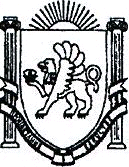 